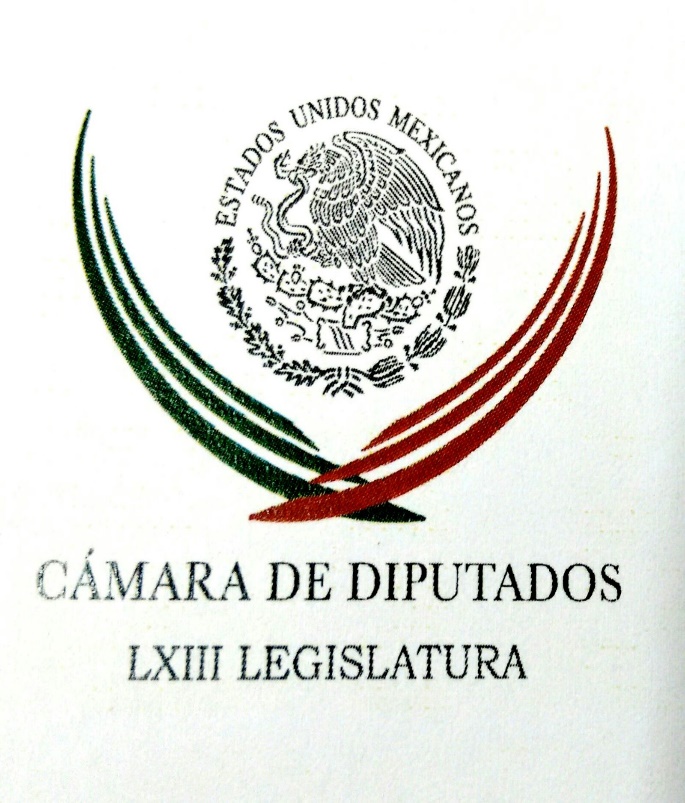 Carpeta InformativaPrimer CorteResumen: Diputada pide reconocer a deportistas por actuación en CentroamericanosMorena prepara iniciativa para revocar la Reforma EducativaTEPJF entrega este miércoles constancia de presidente electo a AMLOCNS participará en Foros de Pacificación si nos invitan: Renato SalesAcusaciones contra Gordillo no eran sólidas; tribunales no siguen tiempos políticos: Sánchez Cordero“Justicia divina”, liberación de la maestra Elba Esther Gordillo: Rafael Ochoa GuzmánDetienen a la esposa de alcalde en Puebla por huachicoleo08 de agosto de 2018TEMAS (S): Trabajo LegislativoFECHA: 08//08/18HORA: 07:56 AMNOTICIERO: 20 MinutosEMISIÓN: Primer CorteESTACION: OnlineGRUPO: NotimexDiputada pide reconocer a deportistas por actuación en CentroamericanosLa diputada panista Adriana Elizarraraz Sandoval pidió que la Comisión Permanente del Congreso de la Unión reconozca a los deportistas que lograron el primer lugar en el medallero de los Juegos Centroamericanos y del Caribe, en Barranquilla, Colombia. México ocupó el primer lugar en el medallero después de 52 años, indicó la también secretaria de la Comisión del Deporte. Con las 341 preseas obtenidas, 132 de oro, 118 de plata y 91 de bronce y los récords conseguidos, México se perfila para ser un referente de alto nivel deportivo en el continente americano en disciplinas como natación, clavado, atletismo, canotaje, ciclismo, pentatlón, polo acuático y karate, entre otras, aseguró la legisladora de Acción Nacional. Elizarraraz Sandoval informó que hoy solicitará en la Comisión Permanente del Congreso de la Unión, mediante un punto de acuerdo, que se haga un merecido reconocimiento desde la máxima tribuna a los atletas que participaron en esta justa deportiva, por su gran desempeño y poner en alto el nombre de México. “El liderazgo de México queda manifestado a través del talento y esfuerzo de los atletas mexicanos. Nuestros deportistas pueden ir solos, pero si van acompañados de la mano de su país, de las autoridades, hará la unión de voluntades un camino constante hacia el objetivo que es competir y ganar”, subrayó. Los Juegos Centroamericanos y del Caribe 2018 se celebraron del 19 de julio al 3 de agosto pasados, y en ellos México obtuvo la primera posición en el medallero, dejando atrás a países como Cuba y Colombia, por lo que ésta es su mejor actuación en la historia desde 1966, en San Juan, Puerto Rico, cuando tuvo por última vez el liderazgo de la región. La Comisión Nacional de Cultura Física y Deporte (Conade) anunció el pasado lunes que se entregará un premio de 50 mil pesos por medalla de oro, de 25 mil por presea de plata, y 12 mil 500 pesos por bronce, a los atletas que obtuvieron algún metal en este certamen deportivo. Los premios serán acumulables, por lo que la suma a repartir por las 341 medallas es de 10 millones 687 mil 500 pesos. La representante blanquiazul destacó la participación de la nadadora Liliana Ibáñez López, originaria de Guanajuato, quien se convirtió en la máxima figura de México en Barranquilla 2018, al ser considerada la multimedallista y reina de los juegos, ya que obtuvo nueve preseas: cinco oros, una plata y tres bronces. También se refirió a Patricia Sánchez, al cubrir el tiempo de 33 minutos 41 segundos en 10 mil metros planos y al equipo de natación conformado por Allyson Macías, María Mata, Liliana Ibáñez y Mónika González, al lograr un récord de ocho minutos con 12 segundos, en la prueba de 4x200 metros relevo libre femenino, conquistando el oro. La panista celebró la decisión de la Conade de hacer acumulables las medallas para otorgar los estímulos, pues, dijo, eso motiva y fortalece a los deportistas. Consideró que el liderazgo demostrado en Barranquilla hará que se redoblen los esfuerzos y apoyos institucionales para los atletas con miras a su participación en los Juegos Olímpicos 2020, en Tokio, Japón, y los Juegos Centroamericanos y del Caribe 2022, en Panamá. bmj/mINFORMACIÓN GENERALTEMAS (S): Trabajo LegislativoFECHA: 08//08/18HORA: 07:56 AMNOTICIERO: 20 MinutosEMISIÓN: Primer CorteESTACION: OnlineGRUPO: NotimexMorena prepara iniciativa para revocar la Reforma EducativaEl senador electo, Martí Batres, anunció que la bancada de Morena presentará una iniciativa para revocar la Reforma Educativa, pues se quieren que la evaluación magisterial no sea un instrumento de persecución o punitivo. De acuerdo con información difundida en el noticiero de Ricardo Rocha para Radio Fórmula la iniciativa de ley sería para eliminar la parte punitiva de la reforma educativa, al modificar la evaluación docente; "vamos a plantear por nuestra parte iniciativas para modificar la Constitución, particularmente el artículo tercero y la Ley de Servicio Público Docente"."Vamos a plantear por nuestra parte iniciativas para modificar la Constitución, particularmente el artículo tercero y la Ley de Servicio Público Docente, la modificación que queremos hacer es derogar la parte donde se vincula la evaluación con la permanencia en el servicio profesional docente", insistió. Sobre la permanencia del Instituto para la Evaluación de la Educación, el morenista dijo que hay que escuchar opiniones sobre este tema y planteó que desde el ámbito legislativo se realizarán foros para analizar la reforma educativa, los cuales serían paralelos a los que plantea Esteban Moctezuma, próximo secretario de Educación Pública. bmj/mTEMA(S): Información GeneralFECHA: 08/08/18HORA: 00:00NOTICIERO: MVS NoticiasEMISIÓN: Primer CorteESTACIÓN: OnlineGRUPO: MVS0TEPJF entrega este miércoles constancia de presidente electo a AMLOEl Tribunal Electoral del Poder Judicial de la Federación (TEPJF) celebrará a las 10:00 horas de hoy la sesión pública para emitir el dictamen relativo al cómputo de la elección presidencial, a la declaración de validez de la elección y de presidente electo.Se prevé que el máximo órgano electoral del país entregue después del mediodía a Andrés Manuel López Obrador la constancia de presidente electo.El TEPJE informó mediante su cuenta en Twitter @TEPJF_informa que “#Hoy a las 10 a.m., el Pleno de la Sala Superior del #TEPJF celebrará sesión pública para emitir el dictamen relativo al cómputo de la elección presidencial, a la declaración de validez de la elección y de presidente electo”.#Hoy a las 10 a.m., el Pleno de la Sala Superior del #TEPJF celebrará sesión pública para emitir el dictamen relativo al cómputo de la elección presidencial, a la declaración de validez de la elección y de presidente electo. Síguela #EnVivo por 👇🏼 pic.twitter.com/ofAROPpfxf— TEPJF (@TEPJF_informa) 8 de agosto de 2018La transmisión podrá seguirse en vivo por televisión a través del Canal Judicial. ys/m.TEMA(S): Información GeneralFECHA: 08/08/18HORA: 08:27NOTICIERO: SDP NoticiasEMISIÓN: Primer CorteESTACIÓN: OnlineGRUPO: TelevisaPropuesta de amnistía va: DurazoTras participar en los Foros de Pacificación en Ciudad Juárez, Chihuahua, las propuestas que ahí se generaron, como la de una eventual Ley de Amnistía, podrían convertirse en ley, anunció Alfonso Durazo Montaño, propuesto por Andrés Manuel López Obrador para ocupar la Secretaría de Seguridad en el futuro gobierno federal.“Las propuestas que hayan generado consensos habrán de convertirse en propuestas de políticas públicas, entre ellas la posibilidad de una eventual Ley de amnistía”, le dijo Durazo Motaño a Pamela Cerdeira, quien cubre una breve ausencia de Luis Cárdenas en el Noticiero La Primera de MVS Radio.Durante la entrevista telefónica, Durazo Montaño reveló que durante el foro “La mesa más intensa fue una que se agregó de última hora, y la cual tuvo que ver con el análisis de Ley de Seguridad Interior”.“Quedo muy satisfecho con el foro de Ciudad Juárez. Si trabajamos juntos sociedad civil y gobierno, podemos encontrar soluciones a la problemática de esta comunidad, particularmente al tema de la violencia”, aseveró Durazo Montaño.“Hay un compromiso del futuro gobierno para dar respuesta a las demandas de las víctimas. Hay una denuncia recurrente de que no han sido atendidos por las autoridades”, puntualizó. ys/m.TEMAS (S): Información GeneralFECHA: 08//08/18HORA: 07:23 AMNOTICIERO: SDPnoticiasEMISIÓN: Primer CorteESTACION: OnlineGRUPO: TelevisaCNS participará en Foros de Pacificación si nos invitan: Renato SalesEl titular de la Comisión Nacional de Seguridad (CNS), Renato Sales, recomendó a los organizadores de los Foros de Pacificación que tomen en cuenta las circunstancias de las instituciones de seguridad que hacen frente a las bandas del crimen organizado.En declaraciones recogidas por el diario Excélsior, el funcionario federal apuntó que el equipo de transición del virtual presidente electo, Andrés Manuel López Obrador, debe tomar en consideración “factores internos y externos que inciden en la situación de la inseguridad en el país”. “Factores internos que tienen que ver con la debilidad policial en todo el país. Factores externos que tienen que ver con el flujo de armas por parte de los Estados Unidos y con la demanda de opiáceos y otros psicotrópicos o estupefacientes, factores internos y externos que hay que valorar conjuntamente para entender qué es lo que está pasando en el país”, indicó.Luego de su participación en la conferencia "Jornada Cultural: Derechos Indígenas y Reinserción Social”, Sales Heredia agregó que están dispuestos a participar en los próximos foros escucha que se llevarán a cabo en diversas partes del país, sí que los organizadores les extienden la invitación. bmj/mTEMA(S): Información GeneralFECHA: 08/08/2018HORA: 8:36NOTICIERO: Enfoque NoticiasEMISIÓN: Primer CorteESTACION: OnlineGRUPO: Enfoque Necesitamos en México un mecanismo internacional contra la impunidad: Ernesto López PortilloEn entrevista con Mario González, conductor de la Primera Emisión de ENFOQUE NOTICIAS, Ernesto López Portillo, secretario técnico del Foro Mexicano para la Seguridad Democrática de la Universidad Iberoamericana dijo que el propósito de los Foros de Consulta para la Pacificación es escuchar a las víctimas.Sin embargo, afirmó hay que estar alerta, porque generar expectativas irreales de acceso pronto a la justicia es un riesgo enorme. Explicó que la Secretaría de Seguridad Pública federal ya existió, y su presupuesto se multiplicó por 7 veces, durante sexenios de Fox y Calderón. Pero aclaró, también durante su existencia, se dispararon los homicidios a nivel nacional.Finalmente, afirmó que necesitamos en México un mecanismo internacional contra la impunidad; también un proceso amplísimo de reconstrucción de Fiscalías. ar/mTEMA(S): Información GeneralFECHA: 08/08/2018HORA: 05:55NOTICIERO: Excélsior OnlineEMISIÓN: Primer CorteESTACION: OnlineGRUPO: ExcélsiorVen en el Presupuesto resquicio para ahorro; se revisa prospera, entre otros programasGerardo Esquivel, próximo subsecretario de Egresos del nuevo gobierno federal, adelantó que la reestructura del Presupuesto de Egresos de la Federación 2019 implicará hasta 400 mil millones de pesos de ahorro, que saldrán de diversos recortes, entre ellos de programas sociales que no contribuyan a reducir la pobreza, pues están en revisión los 150 programas sociales que hay, incluido Prospera.De igual manera, destacó que 2019 será el primer año en que el salario mínimo rebase al alza la línea de bienestar mínimo y adelantó, además, que sí habrá un Consejo Fiscal Independiente, para lo cual ya están en pláticas con las organizaciones sociales que lo promueven, pues éste servirá para “supervisar la conducción de la política fiscal del gobierno y que creemos que es necesario”. Ayer, al participar en el foro Balance de las Reformas Estructurales, organizado por el Instituto Belisario Domínguez, el futuro subsecretario de Hacienda precisó que el cálculo de ahorro que se tiene, cuyo fin es reordenar el gasto y redirigirlo, sería de 350 mil millones de pesos a 400 mil millones, que se irán a programas de inversión y a estrategias sociales efectivas.Ante los participantes del foro, Gerardo Esquivel dijo que “para obtener recursos, lo que se plantea es una revisión sistemática de los programas sociales, muchos de los cuales simplemente no contribuyen a reducir la pobreza. Muchos son incluso regresivos, tienen enormes duplicidades, etcétera. Se tendrán que revisar estos programas sociales que no tienen el impacto económico y social deseado.“Se tendrá que revisar la discrecionalidad en el ejercicio del gasto, específicamente el Ramo 23 que, como se sabe, es una fuente de gasto importante hacia las entidades federativas y que ha estado vinculada a escándalos incluso de corrupción, de opacidad, de discrecionalidad; eso tendrá que revisarse”, dijo.A pregunta expresa sobre el universo de programas sociales que están en revisión para mantenerse o cancelarse, Gerardo Esquivel precisó que están todos los 150 programas federales de atención social, incluido Prospera, que ha sido el programa social estrella desde su creación, en el sexenio de Carlos Salinas de Gortari, cuando se llamó Solidaridad, y que ha cambiado de nombre desde entonces cada sexenio.Respecto del Consejo Fiscal Independiente, aseguró que “la próxima administración está planteando la posibilidad de hablar con las organizaciones de la sociedad civil que han estado demandando la creación de este instrumento que serviría para supervisar la conducción de la política fiscal del gobierno, y que nosotros creemos que es necesario, que sería muy útil, que si hubiese existido posiblemente no hubiéramos tenido el aumento en la deuda pública en esta administración”.Aclaró, además, que “todos estos elementos, el reordenamiento del gasto, con el objetivo no de una austeridad por sí misma, eso es muy importante entenderlo; no es una austeridad entendida como una política de reducción del gasto de corte conservador; es para reducir el gasto para dirigirlo a las cosas que se consideran prioritarias, y las cosas que se consideran prioritarias son, en primer lugar, un aumento significativo en la inversión pública”. ar/mTEMA(S): Información GeneralFECHA: 08/08/2018HORA: 07:36NOTICIERO: Grupo Fórmula OnlineEMISIÓN: Primer CorteESTACION: OnlineGRUPO: FórmulaAcusaciones contra Gordillo no eran sólidas; tribunales no siguen tiempos políticos: Sánchez CorderoLa investigación iniciada por la Procuraduría General de la República (PGR) en contra de Elba Esther Gordillo, no estaba fortalecida, no era sólida y se detectaron elementos endebles, reveló la ministra en retiro de la Suprema Corte de Justicia de la Nación (SCJN), Olga Sánchez Cordero. En entrevista con Ciro Gómez Leyva aseguró que su libertad, ordenada por un tribunal es una coincidencia con la entrega de constancia de mayoría a Andrés Manuel López Obrador, quien hoy será declarado presidente electo por el Tribunal Electoral del Poder Judicial de la Federación. Aseguró que las resoluciones de los tribunales no siguen los tiempos políticos y que se trata de una coincidencia con la situación política actual.En entrevista con Ciro Gómez Leyva, recordó que la defensa de la otrora lideresa del Sindicato Nacional de Trabajadores de la Educación (SNTE) a cargo de Marco del Toro, presentó un recurso para que la Corte atrajera el caso. Y en su revisión, ella pudo detectar que había elementos endebles como el no cumplimiento de protocolos para sostener las acusaciones."Su abogado presentó un recurso de atracción (…) lo presentó en la Primera Sala de la Suprema Corte (…) y detecté varias situaciones en las que no estaba fortalecida la acusación, no era sólida o era endeble", indicó. Y precisó que para "que exista fraude fiscal uno de los requisitos de procedibilidad es la liquidación de los adeudos y la visita domiciliaria con ciertos protocolos en donde se determine una cantidad de defraudación fiscal y no se hizo, entre otras cosas". ar/mTEMA(S): Información GeneralFECHA: 08/08/2018HORA: 08:43NOTICIERO: El Universal OnlineEMISIÓN: Primer CorteESTACION: OnlineGRUPO: El Universal“Justicia divina”, liberación de la maestra Elba Esther Gordillo: Rafael Ochoa GuzmánLa liberación de Elba Esther Gordillo Morales fue calificada como “justicia divina” por parte Rafael Ochoa Guzmán, coordinador nacional de las Redes Sociales Progresistas Magisteriales que apoyaron en la elección al virtual presidente Andrés Manuel López Obrador.Una vez que se dio a conocer el mensaje de la ex presidenta del SNTE, a través de su abogado, Ochoa Guzmán dijo a través de redes sociales que el de Gordillo Morales será “un caso para la historia, quien la juzgará como presa política, por haber asumido la defensa de su gremio”. Ochoa Guzmán quien ha sido señalado por la ex lideresa como su “compañero de batalla” advirtió que ahora podrán “revolcarse en su lodo toda la bola de traidores y quienes la acusaron inventando delitos”.Agregó que ella “tuvo el valor y la congruencia de rechazar la mala llamada reforma educativa. Siempre se mantuvo al lado del magisterio nacional”.Luego reprodujo el mensaje de Gordillo Morales en el que se informa que a las 23:30 horas de anoche recibió la notificación, por parte del primer Tribunal Unitario en materia penal la notificación del decreto de mi absoluta e inmediata libertad debida al sobreseimiento que recayó en la causa penal bajo la que me encontraba sujeta”.Gordillo Morales fue detenida el 23 de febrero de 2013 en el aeropuerto internacional de Toluca, acusada de lavado de dinero, defraudación fiscal y delincuencia organizada. ar/mTEMA(S): Información GeneralFECHA: 08/08/18HORA: 07:59NOTICIERO: Enfoque NoticiasEMISIÓN: Primer CorteESTACIÓN: OnlineGRUPO: NRM ComunicacionesElba Esther Gordillo ofrecerá conferencia de prensa el próximo 20 de agostoSerá el mismo día en que arranque el ciclo escolar 2018-2019, el próximo 20 de agosto, cuando la ex presidenta del Sindicato Nacional de Trabajadores de la Educación (SNTE), Elba Esther Gordillo Morales, salga a pronunciarse después de haber pasado cinco años, cinco meses y siete días en la cárcel y prisión domiciliaria.Así lo dijo su abogado, Marco Antonio del Toro Carazo, esta madrugada en conferencia de prensa para anunciar el sobreseimiento del caso.“El próximo lunes 20 de agosto habré de convocar a aquellos medios de comunicación que tengan interés en conocer mi opinión y posición sobre los sucesos relativos”, leyó en una carta dirigida a los medios de comunicación.El 26 de febrero de 2013, Gordillo Morales fue detenida en el aeropuerto de Toluca, Estado de México, procedente de San Diego, California. ys/m.TEMA(S): Información GeneralFECHA: 08/08/2018HORA: 08:10NOTICIERO: Milenio.comEMISIÓN: Primer CorteESTACION: OnlineGRUPO: MilenioIP pide explicación por liberación de Elba EstherEl presidente del Consejo Coordinador Empresarial (CCE), Juan Pablo Castañón, dijo que las autoridades deben dar una explicación sobre la liberación que Elba Esther Gordillo consiguió luego de que un Tribunal Federal cancelara el proceso penal en su contra.  “Tiene que haber una explicación de qué fue lo que sucedió como para que hoy tengamos una opinión, un suceso completamente diferente a lo que tuvimos hace años”, indicó el líder empresarial en entrevista con Carlos Loret de Mola para Despierta.  Ayer, un Tribunal Federal canceló el proceso penal en contra de la maestra Elba Esther por los delitos de delincuencia organizada y operaciones con recursos de procedencia ilícita, por los cuales se encontraba aprehendida desde el 26 de febrero de 2013.  Ante esto, Castañón consideró inaceptable que “en México las instituciones cambien de opinión y no tengan un proceso claro y transparente para la sociedad”, aunque dijo que "si había sido injusto su arresto", extendía una felicitación. ar/mTEMA(S): Información GeneralFECHA: 08/08/18HORA: 07:15NOTICIERO: SDP NoticiasEMISIÓN: Primer CorteESTACIÓN: OnlineGRUPO: TelevisaDetienen a la esposa de alcalde en Puebla por huachicoleoLa esposa del alcalde de Venustiano Carranza en Puebla, Ilse Lucía “N”, fue detenida por el presunto delito de robo de combustible, quien también es presidenta del DIF municipal.El día de ayer la Procuraduría General de la República (PGR) y la Policía Federal (PF) hicieron un cateo en tres propiedades para realizar tres órdenes de aprehensión: a la esposa del presidente municipal, Omar Daniel “N” alías “El Kakas” -al parecer el operador de huachicoleo- y a la esposa de éste, Griselda “N”.En esta operación también se aseguraron seis armas de fuego, 10 vehículos y más de 50 mil litros de hidrocarburo supuestamente robado y otros artículos.La primera casa cateada está ubicada en la calle Ortiga sin número en la colonia Huasteco en la que también habita el presidente municipal Rafael Valencia Ávila, fue donde detuvieron a Ilse Lucía “N”. Supuestamente el lugar funge como centro de monitoreo de la localidad Villa Lázaro.Se reportó que al momento del cateo el padre del alcalde sufrió un infarto, por lo que fue trasladado a un hospital.Con información de El Popular y El Sol Puebla. ys/m.TEMA(S): Información GeneralFECHA: 08/08/18HORA: 00.00NOTICIERO: MVS NoticiasEMISIÓN: Primer CorteESTACIÓN: OnlineGRUPO: MVSMaduro dice que autores de atentado fueron entrenados en ColombiaEl presidente de Venezuela, Nicolás Maduro, dijo este martes que los autores del atentado del pasado sábado fueron entrenados en Colombia, y que pedirá a Estados Unidos la extradición de quien identificó como supuesto cabecilla y financista de la operación. A la vez, acusó a los diputados opositores Julio Borges y Juan Requesens de haber participado en la conspiración que pretendería asesinarlo a él y a las cabezas de las instituciones del Estado que lo acompañaban en el acto, por el aniversario de la Guardia Nacional Bolivariana (policía militarizada).El mandatario señaló a Yilber Escalona, un venezolano que vive en Miami y contra quien pidió la extradición, como cabecilla y financista del atentado, con base en declaraciones de seis personas detenidas como presuntos autores materiales del ataque con drones cargados de explosivos. "Las declaraciones apuntan a Julio Borges, quien vive en una mansión en Bogotá, amparado en el gobierno saliente de Colombia. Sabemos que tiene la cobardía para participar en este tipo de eventos. Está referido (por los autores materiales) de manera directa", señaló. En tanto, en Caracas había versiones de que el diputado Requesens fue detenido en esta capital por la policía política. El presidente dijo que los acusados de participar en el atentado están protegidos por el ahora expresidente de Colombia, Juan Mancuel Santos, a quien acusó de haber convertido a Bogotá en "el centro de la conspiración contra la democracia y la paz de Venezuela". Maduro presentó varios videos con un resumen de las investigaciones, los seis detenidos y las declaraciones de algunos de ellos, así como audios de conversaciones. Agregó que los drones utilizados fueron cargados con pólvora y metralla para perpetrar lo que llamó un asesinato en “masa”. Al respecto, mostró una esfera de plomo con la que presuntamente fue armada la carga explosiva, que dejó siete heridos entre los soldados que participaban en la actividad conmemorativa en la céntrica avenida Bolívar. Maduro dijo que uno de los acusados es un sargento de la Guardia Nacional que era buscado por la policía por su participación en el asalto al fuerte militar Paramacay hace un año, en el estado central de Carabobo."Este es un grupo terrorista entrenado desde Colombia, en la población de Chinácota, en la provincia colombiana Norte de Santander", aseguró.Dijo que los drones se descontrolaron al entrar en el rango de funcionamiento de señales inhibidoras de las autoridades, dentro de la protección presidencial, lo que provocó el estallido de uno y que el otro se estrellara contra un edificio cercano.Maduro pidió al canciller Jorge Arreaza que explique a los gobiernos de Estados Unidos y de Colombia las pruebas reunidas en las investigaciones y que han conducido al responsable directo que, según dijo, vive en el estado de Florida. "Confío en la buena fe del gobierno (del presidente Donald) Trump, confío en que su gobierno no permitirá en territorio de Estados Unidos que se prepare el asesinato en masa de líderes políticos y militares en un territorio como el venezolano", afirmó. ys/m.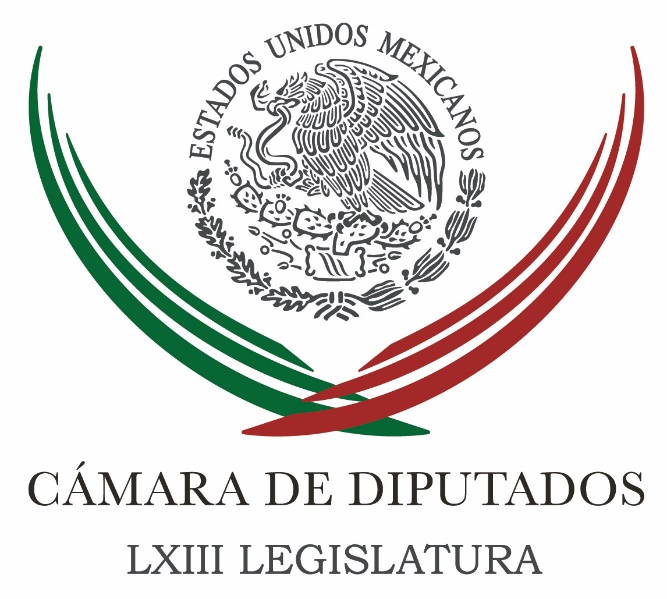 Carpeta InformativaSegundo CorteResumen:Caso Elba Esther, ojalá no sea el inicio del tema amnistía prometido: Marko CortésEl diputado Marko Cortés se destapa para ser presidente nacional del PANJesús Zambrano Hay PRD para ratoLegisladores alistan exhorto sobre delitos y riesgos por retos viralesLegisladores toman receso para ver entrega de constancia a López ObradorViajan Videgaray y Guajardo a EU para nueva ronda negociadora del TLCANPGR respeta, pero no comparte liberación de Elba EstherTEPJF declara validez de la elección presidencial; ganó la izquierda, aseguran magistradosMiércoles 08 de agosto 2018TEMA(S): Trabajo LegislativoFECHA: 08//08/18HORA: 11:36 AMNOTICIERO: Enfoque NoticiasEMISIÓN: Segundo CorteESTACION: OnlineGRUPO: NRM ComunicacionesCaso Elba Esther, ojalá no sea el inicio del tema amnistía prometido: Marko CortésEl coordinador de los diputados del PAN, Marko Cortés, advirtió que el retiro de cargos concedido a la ex líder del SNTE, Elba Esther Gordillo, podría ser el inicio de la amnistía ofrecida por la próxima administración de López Obrador.El legislador del blanquiazul, dijo que es muy curioso que se haya tomado dicha determinación.“Solo digo, se me hace curioso el día y el inicio, ojalá y no sea, de la amnistía ofrecida”, señaló.Dijo que es curiosos que esta determinación se tome justo horas antes de que Andrés Manuel López Obrador reciba su constancia de mayoría cono Presidente de la República. bmj/mTEMA(S): Trabajo LegislativoFECHA: 08/08/18HORA: 10:58 AMNOTICIERO: Enfoque NoticiasEMISIÓN: Segundo CorteESTACION: OnlineGRUPO: NRM ComunicacionesEl diputado Marko Cortés se destapa para ser presidente nacional del PANEl coordinador de los diputados del PAN, Marko Cortés, anunció su decisión de contender por la dirigencia nacional del blanquiazul.Dijo que buscará ser un presidente que contribuya a cerrar filas para que Acción Nacional sea una sola fuerza de oposición.Marko Cortés, dejó en claro que no ve enemigos por lo que dio la bienvenida a quienes como él buscarán la presidencia del PAN. Cortés, consideró necesario hacer cambios de fondo en los estatutos del partido donde se debe evitar que el presidente del PAN se postule a algún cargo de elección popular para que sea presidente del instituto político al 100 por ciento.“Aspiro a ser el candidato de los militantes, ni de la dirigencia, ni de los gobernadores”, puntualizó. ar/mTEMA(S): Trabajo LegislativoFECHA: 08//08/18HORA: 09:50 AMNOTICIERO: En los Tiempos de la RadioEMISIÓN: Segundo CorteESTACION: 103.3 FMGRUPO: FórmulaJesús Zambrano Hay PRD para ratoOscar Mario Beteta, conductor: Bueno, vamos a hablar con don Jesús Zambrano quien obviamente no requiere de ninguna presentación pero todavía es coordinador de la bancada del PRD en la Cámara Baja, don Jesús muchas gracias y muy buen día. Jesús Zambrano, coordinador de la bancada del PRD en la Cámara Baja: Muy buenos días Oscar Mario, con el gusto de saludarte y a tus órdenes como siempre. OMB: Oiga como dicen con todo respeto ¿De lo que queda del PRD o qué? cuéntenos. JZ: No, a ver hay PRD para rato Oscar Mario. OMB: A ver, a ver, a ver ¿Por qué dice usted eso? JZ: Mira primero porque es evidente que el PRD tiene una larga historia que se remonta no solamente a 1989, hace 29 años, poco más que nos constituimos como (inaudible) que venimos, nuestras lucha vienen de mucho tiempo atrás tenemos, varios tenemos el registro del Partido Comunista Mexicano por ejemplo, otros venimos de la guerrilla, de las guerrillas de los años setentas, principios de los años setentas, otros de los movimientos sociales, populares más o menos de esas fechas y muchos de estos cuadros que se constituyeron en el PRD se mantienen también en el PRD. Algunas figuras emblemáticas ciertamente se fueron, salieron, alguno no están en ningún partido político, otros si, se fueron una parte importante a Morena, López Obrador que no fue fundador del PRD pues se fue a constituir y a dirigir Morena, y hoy es ya prácticamente presidente electo de la República. Entonces, pero nosotros en medio de muchas dificultades de la mayor división que tuvimos hace seis años cuando López Obrador se separó del PRD y nos partió a la mitad la columna vertebral, pensamos enfrentar nosotros muchas dificultades desde luego como PRD. OMB: A ver, quien les rompió la columna, esto es importante, interesante lo que usted dice ¿Quién les rompió la columna? JZ: López Obrador, cuando él se sale del PRD a constituir ya, a formalizar lo que ya venía... OMB: ¿Pero por qué se da este hecho? es muy importante porque ahí se mara otro punto de inflexión ¿No? entonces ¿Por qué se da? ¿Porque se da este acontecimiento? JZ: Mira porque desde luego teníamos putos de vista diferentes, distintas concepciones sobre cómo hacer el trabajo partidario y de la política en general y las dificultades empezaron desde el 2006 cuando el plantón aquél de Reforma y del Zócalo que una buena parte de nosotros no compartimos aunque acompañamos la decisión allí mismo en el zócalo, los plantones pero pues él tenía desde luego una idea diferente de hacer política y luego prácticamente allí empezó su separación, recordémonos que tres años después en el 2009 fue con "Juanito" el famoso "Juanito" de Iztapalapa apoyarlo en contra del PRD. En el 2012 de todas maneras volvimos a ir junto con él a la candidatura de la presidencia de la República, pero después de las elecciones sin discutir, sin decir nada, sin plantear formalmente el PRD la necesidad de un debate para ver, para dónde íbamos, él simple y sencillamente nos dice "Me retiro del PRD" hablo conmigo porque yo era presidente el PRD en ese entonces y nos, simplemente nos dice desde el zócalo "Pues ya me fui, nada les debo, nada me deben, estamos en paz ¿No?. OMB: Oiga pero cómo dice la canción, dígame la verdad ¿De haber sabido no? de haber sabido, ¿Se arrepienten de haber dejado ir al entonces militante de nombre Andrés Manuel López Obrador ahora en unos minutos o horas más presidente electo de México? JZ: Mira Óscar Mario la historia así se dio y más bien no es que lo hayamos dejado ir, es que el decidió irse y fuerza ni los zapatos entran, entonces no, además él sabía que quería un partido... OMB: ¿Pero qué es lo que ya no funcionaba? ¿Qué es lo que ya no funcionaba para Andrés Manuel López Obrador? JZ: Para Andrés Manuel, el hecho de que él quería dirigir un partido sin contrapeso, sin que nadie le opusiera visiones que no se compartían. OMB: Resistencia. JZ: Así es que sin contrapesos pues, un partido en donde él mandara y se le hiciera caso ese es la realidad ¿No? OMB: Oiga pero ¿Entonces le pueden decir, y lo digo siempre con respeto y afecto hacia usted lo sabe, pero entonces dicen bueno pero pues los sustitutos fueron los "Chuchos" don Jesús Zambrano y don Jesús Ortega? JZ: Pues mira en realidad han sido varios, muchos los que han pasado por ahí desde que Andrés Manuel se fue y hemos tenido varios presidentes nacionales del PRD también como parte de nuestros problemas que hemos tenido como PRD. Pero entonces bueno, nosotros seguimos, hemos, seguimos trabajando después de eso, de cualquier manera todavía en el 2015 seguimos tercera fuerza nacional, hoy somos cuarta fuerza nacional por votación que se tuvieron porcada uno de los partidos. OMB: A ver, ahorita está como, primero está obviamente Morena que bueno arrasó. JZ: Si OMB: Primero está Morena, luego el PAN dicen que son segunda fuerza ¿Está bien? JZ: Así es. OMB: ¿La tercera quién es? JZ: Es el PRI OMB: El PRI y ustedes la cuarta. JZ: La cuarta fuerza OMB: Oiga pero la diferencia don Jesús, la diferencia entre el primer lugar cntra el segundo, tercero y cuarto es abismal. JZ: Es enorme, indiscutible. OMB: Ándele, eso es la gran diferencia ¿No? esa es la gran diferencia, bueno ¿Qué pero qué?... si pues sí. Ahora ¿Estas coaliciones que para muchos dicen todavía colusiones entre la extrema derecha léase el PAN de hace algunos años, la extrema izquierda léase el PRD fue algunos años porque no existía Morena y que funcionó en algunas elecciones para quedarse con varias gubernaturas, no recuerdo en ese momento cuántos, a través de esta, de esta alianza, pensaban ustedes o se equivocaron cuando dijeron pues lo mismo va a ser para la presidencia de la República y después quizá cometieron otro error eligiendo mal a sus candidatos. Ayer el presidente del sol azteca, Manuel Granado, Manuel Granados decía "No pues escogimos a mal candidato" refiriéndose a Ricardo Anaya y otros dicen, escogimos a un pésima candidata refiriéndose a Alejandra Barrales y todo su equipo ¿Entonces? JZ: No a ver mira, primero debo decir que fuimos nosotros desde luego en una... OMB: ¿Pero quién se equivocó? ¿Quién tenía la última palabra en todo eso he? JZ: Era, fue una apuesta que hicimos ciertamente, nos ha venido funcionando pues un frente amplio puede también funcionar para la presidencia de la Republica, nos pusimos de acuerdo de una propuesta programática poniendo en el centro la necesidad de democratización del poder público con un gobierno de coalición que requería, que sentimos nosotros que es necesario para el país y junto con ello un conjunto de propuestas de carácter progresista porque ni el PAN era ya la extrema no lo es, la extrema derecha de hace varias décadas, el PRD, la izquierda toma calles por sí sola, si pues hemos venido también entendiendo y aprendiendo de los reclamos de la sociedad en muchos sentidos, de hecho sobre formas de lucha pero nos pusimos de acuerdo en eso y sobre esa base fuimos a buscar que hubiera un método democrático ciertamente para elegir al candidato, eso nos hubiera diferenciado, si de PRI y de Morena. OMB: Si, pero perdón que lo interrumpa ¿Quién se equivocó don Jesús? usted contesta si claro ¿Quién se equivocó en toda esta estrategia o quienes se equivocaron entonces porque se equivocaron? JZ: No, yo creo que, yo creo que, a ver mira yo estoy convencido de que nosotros no teníamos de otra más que constituir la colación que formamos con el PAN y con Movimiento Ciudadano compitiendo el PRD. OMB: A ver ¿Por qué? ¿Por qué? ¿Por qué? ¿Por qué? JZ: Porque en primer lugar nosotros planteamos desde el 2015 la necesidad de i a un frente amplio a formar una coalición muy amplia con todas las fuerzas progresistas democráticas de izquierda incluyendo a Morena, se le enviaron comunicaciones a Morena a López Obrador en la que él entonces era el dirigente. OMB: Allí es lo que falló, es a lo que iba, esto que usted menciona, lo último es lo que falló, que Morena no le dijo "Voy con ustedes". JZ: (inaudible) pero Morena simplemente nos dijo, con el PRD ni a la esquina. OMB: Ah exacto, ahí es a lo que quería que usted llegar, exacto. JZ: ¿Y que nos quedaba? ¿Irle a rogar a entregarle al PRD, decirle perdónanos, discúlpanos, venimos a que nos bañen las aguas del río Jordán, que nos perdones? pues no, no lo íbamos a hacer Oscar Mario. OMB: No pero si ye ¿Sabes qué perfecto? ya te constituiste como órgano político, ya compites con nosotros entre comillas pero seguimos siendo todos de izquierda y ¿Sabes qué? pues ahí me voy contigo para lo que venga ¿No? ¿Pudieron haber hecho eso? ¿Y no fue un poquito de orgullo, de soberbia? le pregunto no se he, yo no digo. JZ: No, de soberbia de quién pues cuando te dicen con ustedes ni a la esquina ¿Que les dices? OMB: No pero.... JZ: No oye si hombre, no seas gacho Andrés Manuel OMB: No pero primero, no sabes que se dijo que ustedes, de que ustedes habían nacido un poquito soberbios y después pues ya Andrés y toda su gente dijo, no, pues no, así no ¿No hubieran podido ustedes convencer al presidente electo, ahora presidente electo decirle oye "dame chance me voy contigo de izquierda a izquierda? JZ: No, a Andrés Manuel no se le convence, él toma decisiones solo OMB: Y no izquierda con la extrema derecha PAN y no sé cómo se llama ni de donde venga el Movimiento Ciudadano. JZ: Oye Oscar Mario, a Andrés Manuel no se le convence con argumentos, él toma decisiones solo, solo él, él no discute, él está acostumbrado a decidir solo y a ordenar y acátense las órdenes y lo vamos a ver. OMB: Bueno, permítame un segundo, permítame un segundo, deme tres minutos para ir a una pausa y no distraerlo en sus argumentos. Estamos con don Jesús Zambrano, quien es uno de los pilares más importantes que todavía sostienen al Partido de la Revolución Democrática. (Pausa) OMB: Regresamos con don Jesús Zambrano, quien, como usted sabe, pues es uno de los hombres fuertes del Partido de la Revolución Democrática. Le decía "de lo que queda del PRD" y me decía "no, hombre, estamos muy bien y somos cuarta fuerza política después del PAN y del PRI". Y mencionaba don Jesús Zambrano, y si no me va corrigiendo porque ya ve que aquí dizque hacemos resúmenes y luego nos equivocamos, pero bueno; decía don Jesús Zambrano "la salida de Andrés Manuel López Obrador del PRD en el año 2015 -a ver si le estoy atinando o no en las fechas- provocó un debilitamiento del Sol Azteca". Y le decía yo a don Jesús Zambrano "oiga, pues de haber sabido, ¿no? Para qué dejan ir a Andrés Manuel López Obrador" y decía don Jesús Zambrano "no, es que no se le puede convencer al Presidente electo de México, él toma sus decisiones unilateralmente". Y yo no sé y le pregunto, usted estaba presentando antes de la pausa al Presidente electo de México como un hombre pues prácticamente... Ah, no, fue en el 2012 la salida de Andrés Manuel, cuando deja al PRD. Pero estaba presentando al Presidente electo de México, dice "Yo lo conozco y es un hombre autoritario"; le pregunto, ¿así lo estaba presentando usted antes de la pausa? JZ: Te decía claramente... Primero nada más para... Las precisiones valen, yo no digo que después de las elecciones del pasado 1° de julio el PRD está muy bien; no, yo creo que vivimos una situación de enorme dificultad, en un proceso en el que requerimos de profunda autocrítica, estamos en una situación de crisis prácticamente, entonces hay que reconocerlo para de ahí relanzarlo; pero de ahí a decir que ya estamos a punto de la desaparición es también muy diferente. Ahora bien, yo lo que digo es: Andrés Manuel es un hombre que no discute, él simple y sencillamente está acostumbrado a tomar decisiones por su propia cuenta, solo y simplemente ordenar lo que se tiene que hacer y lo vamos a ver en el ejercicio de la Presidencia. Ojalá y me equivoque... OMB: Bueno, a ver, pero bien importante lo que usted... A ver, esto, esto es muy importante, conociendo bien al Presidente electo de México, ¿qué vamos a...? Imagínese, ¿qué escenario se está imaginando usted si tiene razón en lo que dice? JZ: A ver, ¿qué escenario me estoy imaginando? Mira, yo creo que el gobierno de Andrés Manuel va a ser uno que, desde luego, va a... Y vamos a coincidir en eso, en una serie de propuestas, de decisiones con las que el PRD ha enarbolado, por cierto, de toda la vida y recientemente todavía con esto del salario mínimo, la necesidad de su incremento, ojalá y también se atrevan a desaparecer la Conasami, la Comisión de los Salarios Mínimos... OMB: Sí, no sirve para nada, no sirve para nada. JZ: Estas son banderas del PRD. Sí, no sirve para nada. Estas son banderas del PRD, que las hemos enarbolado desde antes de que él se fuera del PRD. Qué bueno que las van a tomar en su planteamiento de gobierno y en estas... Cuando lleguen a las cámaras, tenlo por seguro que las vamos a apoyar porque se identifican con las del PRD, pero por ejemplo... OMB: Pero vuelva a lo que puede ser para usted, conociendo muy bien al Presidente electo de México, lo que dice su probable forma de gobernar. Me quiero centrar en esto, yo creo que es muy interesante para el auditorio... JZ: Sí. OMB: Y le aseguro que también están al pendiente de esto que usted señala. JZ: Mira, te voy a poner... OMB: Pero céntrese en esto y luego ya pasamos a otros temas, ¿no? JZ: Sí, no, no, te voy a poner un ejemplo para eso, para (inaudible) eso que me estás preguntando. Él dice, una de sus banderas principales en la campaña fue la lucha contra la corrupción. ¿Qué dice la sociedad, las más de 300 organizaciones de la sociedad civil y qué planteamos también nosotros al respecto del combate a la corrupción? La necesidad de nombrar un fiscal general de la República y un fiscal nacional Anticorrupción que sean autónomos, que no los proponga el Presidente de la República, el Senado, sino que resulten de procesos a propuestas de la sociedad civil. Andrés Manuel claramente ha dicho "no porque yo no confío en estas llamadas organizaciones de la sociedad civil; de ahí salen propuestas que no vienen a resolver los problemas y yo voy a seguirlo haciendo conforme a lo que hoy está en la Constitución"; o sea, no va a modificar la Constitución ni las leyes al respecto, sino que él va a nombrar al fiscal Anticorrupción y el fiscal general de la República. Es decir, para que siga haciendo lo que el Presidente de la República les ordene. ¿Entonces cuál vigilancia de la sociedad? OMB: A ver, ¿está hablando usted de un "fiscal carnal"? JZ: Por supuesto que sí, va a ser eso, se trata de... Aquello que echamos atrás en septiembre pasado del "fiscal carnal" en la Cámara de Diputados, ahora lo van a hacer ellos, lo va a hacer Andrés Manuel, sin escuchar a la sociedad civil. OMB: ¿Pero usted está seguro de esto que está comentando? JZ: No, pero por supuesto, si ya lo ha dicho, lo dijo en campaña y lo han reiterado después de las elecciones, que van a hacer... Él va a hacer una propuesta al Senado de la República para lo de la Fiscalía General de la República, no va a escuchar a la sociedad civil... OMB: Y por aritmética lo van a aprobar en la Cámara Alta. JZ: No, bueno, si consiguen los dos tercios porque sólo Morena con sus aliados no los tiene; puede ser que los consigan con otros partidos. Aquí lo importante, por supuesto, es cuál es el origen... OMB: ¿Con quién sería, con quién sería? JZ: No, pues puede ser con algún sector del PRI o con algún sector del PAN, hay que ver todavía cómo van a... Cómo gira el comportamiento... OMB: ¿Ustedes no van a ir ahí, ustedes no? ¿Cuántos senadores van a tener ustedes? JZ: Nosotros vamos a tener ocho senadores... OMB: No, pues muy pocos, sí. JZ: Son muy pocos, al parecer, pero... OMB: Bueno, cuentan, son buenos también, son buenos también. JZ: Pues sí. OMB: A ver. JZ: Pero bueno, entonces yo te digo... Y luego, la otra, cuando Andrés Manuel... Bueno, esto, ya tan solo esto habla de cómo se opone a una democratización del ejercicio en el poder público. Por eso él dijo y lo ha reiterado que él quiere gobernar con la Constitución de 1917, cuando no había ningún contrapeso institucional, cuando el señor Presidente era omnímodo, llegó a decirse después que no se movía la hoja de un árbol en el país si no daba permiso el Presidente de la República. Bueno, Andrés Manuel añora esto de gobernar de esta manera y eso es concentración del poder en una sola persona. Van a tener muchas más condiciones ciertamente para tener mayoría él y sus aliados en las cámaras de diputados y senadores, sí y van a poder hacer muchas cosas, que ojalá... OMB: Pero puede ser para bien o para mal, ¿no? JZ: Iba para allá, ojalá y lo que hagan sean cosas buenas, positivas para el país y no cosas que vengan a significar un retroceso y que signifiquen todavía más el coartar libertades o cosas por el estilo. Vamos a ver, por ejemplo, qué van a hacer en relación con esto del combate a la delincuencia, a la pacificación del país. Nosotros... OMB: Ese es el tema toral; si no se regresa a un ambiente de paz y de civilidad y de tranquilidad y de seguridad, vaya usted a saber. Deme otros tres minutos porque ya sabe que aquí viene la guillotina en automático. Estamos platicando con don Jesús Zambrano sobre muchísimos temas, pero éste específico está derivando en muchos comentarios por parte de nuestro auditorio. (Pausa) OMB: Regresamos con don Jesús Zambrano, usted sabe, pues uno de los comandantes en jefe del Sol Azteca, del Partido de la Revolución Democrática, junto con don Jesús Ortega y de ahí conocidos como los famosos Chuchos. Bueno, decía don Jesús Zambrano antes de la pausa "Me preocupa que el presidente electo de México, Andrés Manuel López Obrador, tenga -lo estoy resumiendo y diciendo en otras palabras- tenga mayoría en el Congreso, en la Cámara Alta, en la Cámara baja; también se haga de o imponga un fiscal general porque estaría controlando el sistema de procuración de justicia y pues obviamente esto podría utilizarse para bien o para mal", decía usted, don Jesús. JZ: Sí, yo creo que no es buena noticia de ninguna manera que él no quiera escuchar a la sociedad civil para el nombramiento de un fiscal general de la República y un fiscal nacional Anticorrupción que sean autónomos e independientes del Presidente de la República, del Poder Ejecutivo. El otro problema que tenemos, decía, es el que se refiere al combate a la delincuencia, la pacificación que requiere el país, que está secuestrado en grandes regiones por los grupos del crimen organizado. Ya se hicieron, empezaron el día de ayer estos foros para la pacificación en Ciudad Juárez, según esto para dialogar con la gente, ¿y qué fue lo que vimos esencialmente? Yo celebro que, desde luego, se escuche a la gente, a las víctimas, a los familiares que han padecido, son decenas de miles, más de cien mil en el país; bueno, que se hagan estas cumbres, estos encuentros, pero si va a ser diálogo que sea diálogo, no monólogo, no lo que vimos el día  de ayer, de cómo llegaron ellos, expusieron y luego, cuando ya empezaron las mesas para escuchar a las víctimas, nadie de ellos se quedó. Pues entonces no se está dialogando, no se está escuchando. Pero además, si desde el principio les dice López Obrador "Yo les digo que debe haber perdón, pero no olvido" y le empezaron a gritar "Ni perdón, ni olvido" y dice "No, a ver. Yo respeto mucho sus voces que dicen 'ni perdón, ni olvido', pero yo les digo, tiene que haber perdón, aunque no haya olvido". Entonces, bueno... OMB: Y eso usted, conociendo al Presidente electo, como lo traduce en hechos, ¿qué sería? JZ: Pues que simplemente ya tiene una idea tomada, tiene una decisión tomada... OMB: ¿Pero en relación a qué? Díganos un poco. JZ: En relación con lo que él piensa que debe hacerse. OMB: Pero, a ver, denos dos o tres ejemplos que podrían venir, dos o tres casos. JZ: Ahí voy, primero sobre los temas éstos, de la famosa amnistía o el perdón a leyes especiales, como lo dijo Alfonso Durazo, que habrá que ver eso qué significa, qué quiere decir, a quiénes se quiere perdonar, a quiénes se quiere amnistiar, etcétera y si piensan que con eso van a detener el poder de fuego de las bandas organizadas, delincuencia organizada del país, que van a detener la violencia, que los capos, los narcos, los traficantes de armas y de estupefacientes y dedicados al secuestro, etcétera, etcétera van a ya hacerse buenos, pues a lo mejor si se sientan con él y entonces les va a decir "Bueno, pues a ver, tú ya eres bueno, honrado y honesto", ¿no? Y son sus palabras para perdonar. O en otro caso, con la noticia con la que hoy nos amanecimos, Oscar Mario. No es casualidad en este caso, de ninguna manera, que la señora Elba Esther Gordillo haya sido declarada ya libre y exonerado de toda responsabilidad... OMB: ¿Por qué, por qué? JZ: Precisamente el día que va a ser declarado Presidente electo. Pues porque está claro que Elba Esther Gordillo jugó un papel fundamental en la campaña de López Obrador para incidir con sus huestes en el seno del magisterio en regiones importantes del país, en su operación política a través de quienes tenía incrustados, familiares, yernos, etcétera en la campaña, en el equipo de campaña de Andrés Manuel. Entonces, ah, caray, ¿ya empezó la amnistía? Uno se pregunta "¿Este va a ser el tipo de amnistía?", hay que estar muy pendientes. Ojalá yo me esté equivocando. OMB: ¿Pero qué significa lo de la maestra, pero qué significa lo de la maestra? En la práctica, ¿qué influencia puede tener o qué puede pasar? Denos dos o tres ejemplitos; le aseguro que ya se le ocurrieron en la mañana después de enterarse. JZ: No, no, no, pues a ver, no es una cosa de que se me ocurra o no, sino de que ya sabemos lo que esto significa en términos de ya empezar a pagar... OMB: Díganos, díganos. JZ: Que se empiecen a pagar favores (inaudible), de empezar a incidir en el Poder Judicial lamentablemente... OMB: ¿Pero cómo se va a incidir en el Poder Judicial? JZ: Porque seguramente con los contactos, que tiene muchos López Obrador con el Poder Judicial a través de su gente, de quienes le operan cosas. Te puedo asegurar que estaban siguiendo puntualmente el caso, el proceso judicial penal de la señora Gordillo y, bueno, pues ya los jueces o el juez encargado de la causa penal tomó la decisión, listo, no hay ya manera de que la señora siga en la cárcel... OMB: ¿Presionaron al juez, es lo que dice usted? JZ: Yo creo que ya está en... OMB: De alguna forma. JZ: Sí, eso es lo que yo supongo y ojalá y no sea esto el inicio ya de regresarle a Elba Esther Gordillo o a su gente, a través de su equipo, la conducción de la Secretaría de Educación Pública, desde donde ellos están acostumbrados a hacerlo. OMB: Pero ya hay secretario, ya hay titular para Educación Pública. JZ: Desde luego, y es una persona a la que yo le respeto en lo personal. OMB: Sí, honorable, Esteban Moctezuma, ¿no? JZ: Pero de allí a que él vaya a poder dirigir y controlar la SEP, todo lo que es la estructura de más de un millón de maestros... OMB: O sea, ¿necesita de la maestra Gordillo, dice usted, necesita de la maestra Gordillo? JZ: Por supuesto... OMB: Para echar abajo la Reforma Educativa también. JZ: Si se van a lanzar, a aventar ese boleto, pues también lo requerirán. OMB: Ya dijeron que sí. JZ: Bueno, después han dicho... Mira, vamos a esperar a ver qué iniciativa de reforma mandan, de reforma a la reforma. OMB: Sí, exacto. JZ: Porque después han dicho que van a mantener lo de la evaluación educativa, que es justamente el pilar de lo que han significado las protestas del magisterio y la manera en que se está haciendo la evaluación educativa, la formación de los maestros. Entonces si eso lo va a mantener, pues entonces digan qué es lo que van a hacer de reforma a la reforma educativa, ¿no? Entonces, bueno, pero con eso vamos a esperar. Mira, yo creo que en esto no cabe al final de cuentas, más allá de las valoraciones personales por el conocimiento político que tiene uno del personaje, próximo Presidente de la República, a partir de hoy Presidente electo de México, pero también aquí se vale el beneficio de la duda y ojalá y nosotros, yo en lo personal, me esté equivocando, diciendo que no va a ser un gobierno de izquierda, no lo va a ser, tendrá matices, tintes... OMB: ¿Como que no...? A ver, a ver, lo interrumpo ahí, ¿cómo que no va a ser un gobierno de izquierda, cómo? JZ: No lo va a ser, eso no es un gobierno de izquierda lo que está... OMB: ¿El del Presidente electo no va a ser un gobierno de izquierda? JZ: El mismo nunca se ha dicho de izquierda. OMB: A ver, defínalo, defínalo. JZ: Y Yeidckol Polevnsky apenas hace unos días, creo que la semana pasada, cuando le preguntaron, creo que incluso tú le preguntaste, no recuerdo quién, le preguntabas que si Morena era de izquierda y dijo "No, no, no, es un partido plural -así, así, asado- que contiene de todo, pero no somos, no puede decirse que seamos un partido de izquierda". OMB: ¿Entonces hacia dónde vamos si no es un gobierno de izquierda; un gobierno de qué? JZ: Yo creo que va a tener muchas decisiones que van a significar, desde luego, atención a los problemas sociales, como esto del salario mínimo, ojalá y verdaderamente tengamos la posibilidad de inversión física, productiva para el crecimiento de la economía y la generación de empleos. Vamos a ver qué va a suceder con la educación, vamos a ver qué va a pasar con las políticas hacia los sectores diversos de la sociedad, mujeres, jóvenes, en fin, que requieren desde luego políticas especiales para evitar su discriminación y... Pero en lo que significan decisiones, toma de decisiones por el gobierno, como esto que decíamos del fiscal general de la República o la lucha anticorrupción, eso va a ser absolutamente decidido por él, con una clara actitud de no escuchar, lo que se identifica como autoritarismo, lo vamos a ver, lo vamos a ver actuar; insisto, ojalá y yo me esté equivocando, porque lo que vamos a ver y ante lo que vamos a estar va a ser, a ver, cómo vamos a actuar ante los Estados Unidos. No se ha declarado de ninguna manera en contra expresamente sobre esta arremetida de Trump para la construcción del muro en la frontera norte de nuestro país, dijo: "No, no, amor y paz, amor y paz". Sobre lo que está pasando en Nicaragua o Venezuela tampoco hay pronunciamientos, que son otro tipos de gobiernos, entonces, ¿qué política exterior vamos a manejar, una política que complazca a los Estados Unidos, o que no condene las agresiones, las cancelaciones de derechos humanos, de libertades políticas en otros países, como en Latinoamérica? En fin. OMB: A ver, le están pidiendo del auditorio que entonces defina Jesús Zambrano a lo que será el gobierno de Andrés Manuel López Obrador, porque dice Jesús Zambrano: "Yo conozco muy bien al Presidente electo y a su gente y no va a ser un gobierno de izquierda". Entonces, de izquierda, de centro, de derecha, social demócrata, a ver, claro que esto de las idiosincrasias o que se define con base en nuestra idiosincrasia pues la verdad es que cada vez cuenta y se toma menos por la sociedad, pero aparte de tratar de definir lo que es en México la izquierda, el centro y la derecha, hacia dónde estaría dirigiéndose el gobierno del Presidente electo de México, con base en lo que dice Jesús Zambrano. Defíname, me están pidiendo, ¿qué tendencia sería? JZ: Yo creo que va a ser más bien un gobierno que va a tener fundamentalmente tintes de decisiones unipersonales, autoritarias, de no escuchar verdaderamente a la sociedad, de no democratizar el poder público, y al mismo tiempo va a tomar decisiones que van a satisfacer anhelos de mucho tiempo de amplios sectores de la sociedad... OMB: ¿Cómo qué?, deme dos ejemplos... JZ: De carácter social, el salario mínimo, por ejemplo... OMB: Ah, ok. JZ: Sí. Lo de las pensiones alimentarias para los adultos mayores y luego vamos a ver también qué va a suceder con toda la política fiscal, de dónde va a sacar los recursos que se requieren. Entonces, cuando preguntan muy puntualmente y con mucha razón personas del auditorio, yo te digo: esto de concentrar el poder, la decisión en un solo individuo, que no significa la democratización del poder público, que no significa verdaderamente escuchar a la sociedad, eso no es de izquierda... OMB: A ver, entonces dice usted... JZ: ...es más bien autoritario... OMB: Perdón que lo interrumpa, porque le siguen... Exacto, dice usted autoritario, que es un término muy delicado, entonces, dice usted, ¿se van a tomar decisiones exclusivamente de manera unilateral y personal por el presidente electo de México, Andrés Manuel López Obrador? JZ: Sí, porque hay gobiernos como el de Nicaragua o el de Venezuela que se dicen de izquierda, por ejemplo... OMB: No, bueno, pero no podemos ir hacia allá, eso no, eso no. JZ: Que están ejerciendo el socialismo a su manera, por eso. Eso no es izquierda. Algunos dicen: "no, eso es un tipo de izquierda", bueno... OMB: ¿Usted dice que México podría ir a tomar ese rumbo? JZ: No, no, no, no, yo creo que... OMB: No, no, no, aquí yo creo que no pasa. JZ: ...afortunadamente hay muchos contrapesos aquí, hay una sociedad... OMB: Pero ni siquiera creo que haya esa intención... JZ: ...madura. OMB: ¿O sí? Ni siquiera creo que haya esa intención, ¿no? JZ: Ojalá y no, ojalá y no, yo no lo estoy afirmando tampoco, para que quede claro... OMB: ¿Pero tendría sus dudas? JZ: Pero de que va a ser un gobierno que, insisto, va a tener muchos tintes autoritarios, algunos le han llamado pulsiones autoritarias, indiscutiblemente que lo vamos a ver, lo vamos a tener, de eso sí estoy seguro. Y ojalá y en todo caso, las políticas sociales que se tomen sí ayuden a recuperar muchas de las cosas que se han perdido de este crecimiento tan brutal que hemos tenido de la desigualdad social en nuestro país y en todo lo que -insisto- signifique beneficio para la mayoría de la gente vamos a acompañar, independientemente de nuestras reservas que tengamos, sobre todo esto que he estado diciendo. En el mejor de los casos, por decirlo así, será un gobierno de claroscuros, ojalá y sean más claros que oscuros. OMB: Pero tiene su dudas... JZ: Sí, por supuesto. OMB: ...eso es lo que le preocupa al auditorio... JZ: Sí. OMB: ...usted, hay que recordarle a quienes hacen favor de escucharnos ahorita en México y en Estados Unidos, que pues siempre estuvo muy activo como líder estudiantil, también perteneció a la Liga Comunista 23 de Septiembre, usted lo dijo al principio de la charla... JZ: Sí. OMB: ...ha participado en actividades guerrilleras, fue preso político, etcétera, o sea, usted conoce bien todo esto de la izquierda o de la extrema izquierda, conoce muy bien al Presidente electo de México y como dice usted: ojalá se equivoque, ¿no? JZ: Así es, así es y otra cosa mejor no desearía que equivocarme, de no tener razón... OMB: O está muy pesimista el día de hoy o está resentido porque no quiso comulgar el Presidente electo de México en su momento con el PRD. JZ: No, no, no, no, no, de ninguna manera. OMB: Con la frase de que con el PRD ni a la esquina, ¿están sentidones, resentidones todavía? JZ: No, no, no, no estoy hablando por la herida, no estoy respirando por la herida. OMB: Entonces dicen, perdón, ustedes también dicen "perdón pero no olvido o qué". JZ: No, no, no, no, lo que digo es que a ver, yo no tengo ni nada que perdonar a López Obrador, él tomó sus decisiones, cada quien es responsable de lo que hace... OMB: Entonces usted... perdón y olvido, perdón y olvido. JZ: Él tomó sus decisiones, ya nos conocemos muy bien, ya sabemos de qué pie cojeamos cada quien, entonces ahora simple y sencillamente de lo que se trata es de que nosotros desde el PRD hagamos lo que tenemos que hacer de reorganizarnos, de redimensionarnos, de... OMB: Oiga ¿y cómo se van a reorganizar y redimensionar? Porque pues el único partido ahorita que realmente se identifica con la izquierda es el de Andrés Manuel López Obrador, Morena, porque ustedes al haberse, ¿cómo se dice?, asociado, coaligado, etcétera, con el entonces derecha extrema PAN y el MC, que nadie sabe muy bien qué significa, pues como que ya perdieron un poquito de crédito, de credibilidad, de confianza entre la ciudadanía, ¿o no necesariamente? JZ: Pues si de eso se tratara, entonces Morena está peor porque ellos sí se aliaron con un partido de verdadera ultraderecha, que es el PES, de ideología cristiana y conservadurismo... OMB: Pero nadie los conoce, el PES no es nada... JZ: Bueno, bueno. OMB: Pues ya hasta desapareció. JZ: Pues sí, pero bueno, bueno, nada más, pero que tengamos claro en qué punto estamos cada quien. Hay muchos sectores de la sociedad, de la intelectualidad, de organizaciones de la sociedad civil que les preocupan, al igual que a nosotros, todas estas cosas que pueden pasar en el país y que saben, sienten que es necesaria la existencia de una izquierda democrática, de una izquierda de pensamiento abierto, con visiones progresistas, que actúe como contrapeso real y que están dispuestos a sentarse a platicar, a hablar y a que busquemos nuevos caminos, nuevos derroteros. Yo veo por allí una parte muy importante del proceso de reorganización y de relanzamiento del PRD. No nos vamos a morir, eso tenlo por seguro, que no vamos a desaparecer del mapa, hemos estado en situaciones peores y hemos salido adelante. Y ahora como PRD pues estamos obligados a hacer una revisión profunda, autocrítica, superar una serie de grandísimos errores, problemas que seguimos teniendo internos, pero para salir adelante, no para irnos a descansar o no para irnos, no nos van a mandar a la tumba por decreto, eso sí lo tengo muy claro. OMB: Mire, aquí le resumen esto que usted dice, le dice: "Don Jesús, ustedes, me imagino que ustedes en el PRD ¿no?, así dice lo que le mandan, a ver, dice: "Ustedes tienen que reposicionarse y reconstruirse" y después me ponen aquí en mayúsculas "SOLOS", me imagino que es sin el PAN y el MC, para renacer con nuevos principios, valores y estrategias que convenzan a la sociedad". Yo creo que se lo están resumiendo muy bien y pues ahora, háganlo, ahí está lo difícil. JZ: Así es, y comparto plenamente lo que viene siendo la esencia de este planteamiento. OMB: Pero sí solos, como dice el auditorio, solos, solos. JZ: Yo creo que sí, solos en el sentido de que necesitamos esencialmente... OMB: Sí, porque ya mezclados con el dulce, el chile y la manteca, pues ya no. JZ: ...con planteamientos, con ideología, con todo eso, sí. OMB: ¿Solos? JZ: Sí, para nosotros, el PRD tiene que, por decirlo así, dejar muy claro dónde está la situación crítica en la que hoy nos encontramos para de allí empezar justamente a buscar e identificar claramente nuestro perfil. Pero también, pues como siempre sucede, el proceso de comunicación de fuerzas es con quienes coincides en estos planteamientos que tú como partido tienes para que formemos algo superior y algo nuevo, como lo hemos hecho en otros momentos. No estoy hablando de coaliciones, sino del PRD como columna vertebral, y en eso por supuesto que coincido plenamente con este comentario que hacen desde el auditorio. OMB: Y le llega aquí otro que me pasa el inge: ustedes en el PRD necesitan nuevos líderes y nuevos representantes, quizá una figura que les ayude, ¿no?, ¿o cómo la ve? JZ: Pues yo creo que hoy más que nunca ya... OMB: ¿Estaría pensando en alguien? ¿Hay, entre las filas del PRD así un personaje que les ayude a renacer? JZ: No, mira, yo creo que no se trata tanto de personajes, en eso yo sí tengo un punto de vista diferente, ojalá y contemos desde luego con liderazgos que puedan incorporarse al PRD en estas circunstancias, pero cada vez más vamos a requerir de direcciones colegiadas que actúen con mayor visión democrática, de colegiar, de colectivizar las decisiones. No, yo creo que vamos a cometer un error si empezamos a buscar ahora un nuevo iluminado, un nuevo líder carismático que venga y salve al PRD, no, eso no va a salvar al PRD. Lo tenemos que salvar nosotros, y ciertamente hay que hacer un proceso de renovación de cuadros, de lo que le llaman el relevo generacional, en donde nosotros pues vamos a aportarle la experiencia acumulada y que ellos tomen la estafeta en sus manos, las nuevas tareas, las nuevas responsabilidades en este nuevo México que ya estamos viviendo. OMB: A ver otra -porque está, está recibiendo muchos comentarios y me da mucho gusto, y gracias por participar auditorio. Dicen, ehh... dicen ehh... hablando de personajes, una opción sería Juan Zepeda, pero desgraciadamente formó parte de la banda con Anaya. Juan Zepeda, pues Juan Zepeda no estaría mal, eh, bueno, quién sabe si ya pues lo identifican también con, con, con, con el PAN, ¿no?, no sé. JZ: Pues vamos... OMB: ¿Juan Zepeda sigue estando en el PRD? Le pregunto yo, yo no sé, yo no sé. JZ: Sí, claro, va a ser senador de la república, Juan Zepeda. OMB: ¿Podría pensar usted en el o qué? JZ: Yo no descarto absolutamente a nadie, él es una opción digna de tomarse en cuenta, hay otros también que se han planteado, pero yo creo que ahorita más que incluso ponernos a... OMB: Más que en un personaje es el órgano político, dice usted. JZ: Así es, eso es, de eso es lo que yo... OMB: Híjole, pero cómo le van a hacer, hombre, tienen que empezar y que la gente se empiece a interesar y no la tienen fácil, no la tienen fácil. JZ: Es parte de, es parte de lo que tenemos que hacer. No es fácil, por supuesto que no es fácil, yo no estoy diciendo que vaya a ser sencillo ni cosa de que de la noche a la mañana encontremos la fórmula que nos resuelva el problema, va a ser parte de un proceso, pero tiene que ser rápido porque el país está cambiando con una enorme velocidad. OMB: A ver, para concluir, tenemos un minutito pero, con base en toda esa experiencia por conocer también al presidente electo, tal, tal, dígame, dígame, dígame, en el mejor de los casos, opción uno, en el peor de los casos opción dos. ¿Dónde ve -así cortita la respuesta porque viene la guillotina en un minuto, minuto y medio me está diciendo el inge- dónde ve a México en dos años?, en el 2019, 20, ¿dónde ve a México en el 2021?, en el mejor de los casos, en el peor de los casos. Respuestas así concretas y chiquitas para dejar al auditorio con una buena reflexión. JZ: En el mejor de los casos, quisiera ver a México en una situación en la que empezamos a combatir las, a disminuir las brechas de desigualdad social con un crecimiento del ingreso de la mayoría de la gente, particularmente de los que viven de sus salarios, pero del conjunto de la gente. Con un México en paz, tranquilo, que parta de poner en el centro verdaderamente el sentir de las víctimas, no la decisión de un solo individuo, y con un México que esté verdaderamente dando batallas de fondo contra la corrupción, con un fiscal autónomo, eso es lo que me gustaría ver. ¿Qué es lo que creo que va a suceder? Es muy probable que de aquí a tres años, tengamos una suerte de gobierno con claroscuros, ojalá, por el bien de México y de la gente sean más claros que oscuros. OMB: Pero a ver, siendo los oscuros dónde estaríamos -denos un ejemplito- en tres, en dos años. JZ: Que simple y sencillamente el problema de la, de violencia en el país no se haya... OMB: No cesa. JZ: ...resuelto, que se mantengan los mismos niveles que hasta hoy tenemos, que no resulte esta llamada pretendida pacificación del país con estos foros y de que se dé un combate de veras de poner a los grandes capos de la delincuencia organizada. Que tengamos ya también medidas más claras contra el lavado de dinero para evitar, para cortar los resortes financieros del crimen organizado y, desde luego que haya un escenario en el que pues tengamos también a varios de los responsables de las grandes estafas maestras y todo lo que se le parezca. OMB: Corrupción pues. JZ: De corrupción en la cárcel. OMB: Bueno, entonces peces gordos, gordos en la cárcel, ¿verdad?, de todo tipo, es lo que dice usted. JZ: Así es. OMB: Bueno, a ver, tenemos 20 segundos, termómetro del optimismo para Jesús Zambrano, del uno al diez, -como dicen “vaiga” ser como “vaiga” ser, del uno al diez, con todo lo que usted ha dicho, ¿qué tan optimista está para lo que pueda suceder o el rumbo que pueda tomar México con el presidente electo Andrés Manuel Obrador, conociendo perfectamente al Presidente electo de México? Del uno al diez ¿dónde está hoy Jesús Zambrano? JZ: Para no, para no, para no... OMB: Del uno al diez, del uno al diez. JZ: Para no practicar el pesimismo, en el seis. OMB: Bueno. JZ: De panzazo. OMB: Bueno, bueno. Don Jesús Zambrano, siempre es un gusto platicar con usted, eh. JZ: Al contrario, muchas gracias Oscar Mario. OMB: Buen día Jesús Zambrano, bueno, otra pausa. Duración: 45´44” bmj/mTEMA(S): Trabajo Legislativo FECHA: 08/08/18HORA: 12:27 PMNOTICIERO: Notimex / 20minutos EMISIÓN: Segundo CorteESTACION: Online GRUPO: Notimex Legisladores alistan exhorto sobre delitos y riesgos por retos viralesLegisladores de la Comisión Permanente del Congreso de la Unión pondrán hoy a discusión y votación un dictamen para prevenir a la población sobre los delitos y riesgos a los que se enfrentan al practicar juegos y retos virales en Internet, aplicaciones y redes sociales. Como parte de la orden del día de este miércoles, los senadores y diputados abordarán el dictamen de la Primera Comisión que contiene un punto de acuerdo. En este, los legisladores exhortan a la Comisión Nacional de Seguridad y a los gobiernos de las 32 entidades federativas a fortalecer las acciones para informar y prevenir a los ciudadanos sobre los delitos de los que pueden ser víctimas y que pueden poner en riesgo su integridad al participar en juegos y retos virales. Uno de los retos virales recientemente replicado en México y que se originó en Estados Unidos, conocido como "Chona challenge", consiste en que una persona, generalmente el copiloto, se baja de un automóvil en movimiento, baila y avanza junto al vehículo que continúa en marcha. Esto es grabado desde el lugar del conductor. gh/mTEMA(S): Información GeneralFECHA: 08/08/18HORA: 13:17 PMNOTICIERO: Notimex / 20minutosEMISIÓN: Segundo CorteESTACION: Online GRUPO: Notimex Legisladores toman receso para ver entrega de constancia a López ObradorLa Comisión Permanente del Congreso de la Unión tomó un receso en su sesión de este miércoles, para presenciar por televisión el acto de entrega de constancia de mayoría como presidente electo a Andrés Manuel López Obrador. Poco antes de las 13:00 horas, mientras se discutían algunos de los temas que estaban previstos en la sesión, el senador priista Emilio Gamboa Patrón solicitó desde su escaño el uso de la palabra. Pidió a los legisladores abrir un receso para presenciar por televisión la sesión del Tribunal Electoral del Poder Judicial de la Federación, en la que se entrega la constancia de mayoría a quien ganó las elecciones presidenciales. Argumentó que se trata de un “acto importantísimo para la vida de México”, por lo que solicitó al senador David Monreal Ávila, quien en ese momento conducía la sesión de la Comisión Permanente, someter a consideración de los legisladores su petición. El senador Monreal Ávila hizo lo propio, de manera que después de una votación económica (que resultó unánime), se aprobó la propuesta y se dictó un receso en los trabajos legislativos de 60 minutos, a partir de las 13:00 horas, para ver la transmisión en directo. Los servicios parlamentarios de la Cámara de Senadores sintonizaron los televisores que se encuentran en el salón de plenos para que los legisladores presenciaran ahí mismo la sesión del tribunal. gh/mTEMA(S): Información GeneralFECHA: 08//08/18HORA: 12:51 PMNOTICIERO: 20 MinutosEMISIÓN: Segundo CorteESTACION: OnlineGRUPO: NotimexViajan Videgaray y Guajardo a EU para nueva ronda negociadora del TLCANLos Secretarios de Relaciones Exteriores, Luis Videgaray Caso y de Economía, Ildefonso Guajardo Villarreal, continuarán las negociaciones sobre el Tratado de Libre Comercio de América del Norte (TLCAN) con la delegación de Estados Unidos, en Washington, se informó a través de un comunicado.Las delegaciones revisarán los avances de los equipos de negociación del TLCAN, luego de la reunión de la semana pasada”, se detalló.En la negociación estará también Jesús Seade, designado como Jefe Negociador del equipo de transición.México confía en eliminar estacionalidad y el Sunset para cerrar TLCAN este mesPor la mañana, en entrevista televisiva, el presidente del Consejo Coordinador Empresarial (CCE), Juan Pablo Castañón, dijo que existe una buena posibilidad de que se tenga un acuerdo este mes, “si existe la flexibilidad y la disposición de la Casa Blanca, podemos encontrar escenarios en los que México pueda tener condiciones para cerrar un acuerdo en principio”.Añadió que el acuerdo tiene que convenir a los tres países integrantes, a fin de tener una mayor competitividad en la región.Se tienen que vencer obstáculos en temas como estacionalidad, cláusula “Sunset” y contenido de autos, así como de propiedad intelectual y en materia laboral, “tenemos que encontrar balances y comprensión de asimetrías entre dos economías diferentes. Pero existe la disponibilidad y la voluntad política”.En tanto que el director general del consejo consultivo Estratégico de Negociaciones Internacionales, Moisés Kalach, comentó que se tiene una ventana de oportunidad por la elección de medio término, en noviembre, en Estados Unidos.“Esta elección va a marcar el rumbo que tomen los Republicanos hacia adelante, y los aranceles y conflictos que están pasando en contra de Estados Unidos están haciendo ruido en la base electoral del partido Republicano y del presidente Donald Trump, principalmente”. bmj/mTEMA(S): Información GeneralFECHA: 08//08/18HORA: 13:51 PMNOTICIERO: 20 MinutosEMISIÓN: Segundo CorteESTACION: OnlineGRUPO: NotimexCampa Cifrián espera conocer detalles del caso Elba Esther El secretario del Trabajo y Previsión Social, Roberto Campa Cifrián, recordó que la maestra Elba Esther Gordillo era su amiga; sin embargo, dijo que no dará declaraciones hasta conocer los detalles de la resolución que el primer Tribunal Unitario realizó para absolver a la exlideresa del magisterio por los cargos de delincuencia organizada y lavado de dinero. Al término de la presentación del Protocolo de Inspección en materia de Seguridad e Higiene para Restaurantes y Hoteles, el funcionario indicó que lo único que conoce del caso es lo que anunció la noche de este martes el abogado de la ex representante del Sindicato Nacional de Trabajadores de la Educación (SNTE). "Cuando la maestra fue detenida hace ya cinco años, compañeros de ustedes (prensa) me hicieron una pregunta parecida, me pidieron mi opinión y dije que ella había sido mi amiga y yo esperaba que fuera mi amiga y lo siguiera siendo. No podría decir algo más que eso que dije entonces", comentó. Insistió que una vez que conozca las precisiones con respecto a la resolución emitirá algún comentario o declaración: "No tenemos elementos para conocer en qué términos resolvieron los jueces, yo no quisiera comentar nada y cuando los tengamos ya nos veremos y lo platicamos". bmj/mTEMA(S): Información GeneralFECHA: 08/08/18HORA: 13:54 PMNOTICIERO: MilenioEMISIÓN: Segundo CorteESTACION: OnlineGRUPO: MilenioPGR respeta, pero no comparte liberación de Elba EstherLa Procuraduría General de la República informó que respeta la decisión del Tribunal Federal que absolvió a Elba Esther Gordillo de los delitos de lavado de dinero por mil 978 millones de pesos y delincuencia organizada, aunque no comparte el fallo. La dependencia federal aseguró que en dicho caso actuó en "estricto apego a la Constitución Política de los Estados Unidos Mexicanos, así como a las leyes que orientan su actuación, y, sobre todo, en absoluto respeto a los derechos humanos". La respuesta de la PGR se da en momentos en que Elba Esther Gordillo llevó su caso a la Comisión Interamericana de Derechos Humanos, donde manifestó ser presa política, y por toda la dilación que se dio durante su proceso penal, que evitó recuperar con anticipación. La PGR manifestó que "actúa siempre conforme a derecho e interviene cuando se presente un hecho que la ley señala como delito y exista la probabilidad de que alguien lo cometió o participó en su comisión".  ar/mTEMA(S): Información GeneralFECHA: 08/08/18HORA: 00:00NOTICIERO: MVS NoticiasEMISIÓN: Segundo CorteESTACIÓN: OnlineGRUPO: MVS ComunicacionesTEPJF declara validez de la elección presidencial; ganó la izquierda, aseguran magistradosPor unanimidad, la Sala Superior del Tribunal Electoral del Poder Judicial declaró la validez de la elección presidencial, en la cual obtuvo el triunfo Andrés Manuel López Obrador con 30 millones 110 mil 327 votos.En este marco, la presidenta del órgano jurisdiccional, Janine Otálora Malassis, afirmó que esta elección fue histórica que demuestra que la alternancia en el poder de partidos políticos de ideologías opuestas es una realidad y destacó que quedará en manos de la ciudadanía exigir cuentas.Tras asegurar que el Tribunal es la historia viva de las decisiones de los mexicanos, el magistrado Felipe de la Mata Pizaña aseguró que López Obrador ganó con votos ciertos y destacó que el órgano jurisdiccional garantizará los triunfos en las urnas.“Ganó la oposición. Ganó el licenciado Andrés Manuel López Obrador. No hay duda. Ganó con votos ciertos y su triunfo fue tan legítimo, que fue reconocido por todos los actores políticos. El Tribunal Electoral históricamente ha cumplido el papel de garante de la voluntad popular a lo largo de 30 años de historia. Hoy lo vuelve a hacer y lo seguirá cumpliendo a cabalidad en las elecciones porvenir. El Tribunal Electoral del Poder Judicial de la Federación garantizará los triunfos en las urnas a las mayorías y la existencia del pluralismo democrático a las minorías”. ys/m.TEMA(S): Información GeneralFECHA: 08/08/18HORA: 00:00NOTICIERO: MVS NoticiasEMISIÓN: Segundo CorteESTACIÓN: OnlineGRUPO: MVS ComunicacionesPRD afirma que Gobierno federal y AMLO pactaron liberación de GordilloLa dirigencia nacional del PRD afirmó que la liberación de Elba Esther Gordillo, ex líder del Sindicato Nacional de Trabajadores de la Educación y quien estaba acusada de lavado de dinero y crimen organizado fue un acuerdo entre el actual Gobierno Federal y la próxima administración de Andrés Manuel López Obrador.En entrevista, el secretario general del PRD, Ángel Ávila, aseveró que los pactos políticos se pusieron por encima de la justicia y se apostó por liberar a uno de los iconos de la corrupción.“Hoy es un día de luto para la justicia mexicana, pues uno de los iconos de la corrupción más importante de este país donde claramente hay un dispendio y una utilización de recursos públicos para enriquecer el patrimonio personal en el caso de Elba Esther Gordillo, el día de hoy es absuelta por los tribunales, es claramente un pacto entre Andrés Manuel López Obrador y Enrique Peña Nieto para que el primero no cargue con el asunto político de liberar a la profesora durante su gobierno, es obvio los acuerdos de la cúpula del poder dar libertad a una de las principales aliadas de López Obrador durante la campaña electoral, a cambio de la impunidad al saliente gobierno del PRI”.Afirmó que con la liberación de Elba Esther Gordillo se evidencia que en el sexenio de López Obrador no se investigarán los grandes escándalos de corrupción de la actual administración federal.Urgió a reformar el artículo 102 constitucional para contar con un fiscal General de la Nación que sea verdaderamente autónomo y las instituciones de procuración de justicia se dejen de utilizar con fines políticos. ys/m.TEMA(S): Información GeneralFECHA: 08//08/18HORA: 11:33 AMNOTICIERO: ExcélsiorEMISIÓN: Segundo CorteESTACION: OnlineGRUPO: ImagenConsejera presidenta del INEE desea lo mejor a Elba Esther GordilloLa consejera presidenta del Instituto Nacional para la Evaluación de la Educación (INEE), Teresa Bracho González, le deseó lo mejor a la maestra Elba Esther Gordillo, quien en la víspera fue absuelta de las acusaciones de delincuencia organizada y lavado de dinero.La presidenta del organismo autónomo se negó a hacer comentarios sobre la absolución de las acusaciones en contra de la ex dirigente del Sindicato Nacional de Trabajadores de la Educación (SNTE) y las posibles reacciones políticas de la maestra.Sobre la maestra, no tengo bolita mágica y no me gusta especular, no puedo especular, simplemente desearle lo mejor a la maestra”, comentó.Bracho González ofreció una conferencia luego de inaugurar el Seminario XV Años del Panorama Educativo en México, en donde calificó como razonable la liberación de Gordillo Morales, si es que no se encontraron elementos, dijo, para las acusaciones.“Sus razones habrán encontrado, si no encontraron fundamento a la acusación, pues es algo razonable que se elimine la acusación y se deje en libertas, no tengo más opinión sobre ello”, dijo la consejera presidenta del INEE.Sobre la propuesta de nombramiento para que el consejero del organismo autónomo, Gilberto Guevara Niebla, se incorpore a la próxima administración de la Secretaría de Educación Pública (SEP), Bracho González, dijo que la relación entre ambas instituciones se mantendrá.“La relación institucional del INEE con la secretaría no se modifica por las personas, es una relación institucional que hemos buscado fortalecer, en ese sentido continuaremos reforzando la relación institucional y la fortaleza que nos da el marco legal para realizar el trabajo”, dijo.Agregó que el consejo del INEE ha tenido reuniones de información sobre sus actividades con Esteban Moctezuma Barragán, próximo titular de la SEP, y su equipo de trabajo.Bracho González descartó que se modifique o aplace el proceso de evaluación docente programado para noviembre, como lo ha solicitado el SNTE. bmj/mTEMA(S): Información GeneralFECHA: 08/08/18HORA: 09:34 AMNOTICIERO: El UniversalEMISIÓN: Segundo CorteESTACION: OnlineGRUPO: El UniversalElba querrá reivindicarse ante el SNTE, asegura CastañedaEl ex canciller y quien fuera asesor en la campaña de Ricardo Anaya, Jorge Castañeda, indicó que, tras su absolución, Elba Esther Gordillo, querrá reivindicarse ante el Sindicato Nacional de Trabajadores de la Educación (SNTE), del que fue lideresa."Me imagino que va a querer reivindicarse, recuperar los bienes que le ha confiscado el gobierno y me imagino que reivindicarse ante el SNTE, cuya presidencia fue destituida”, dijo Castañeda durante el programa de Carlos Loret de Mola, "Sin anestesia". El ex canciller relató que Elba Esther le respondió: “Estoy muy contenta”, a través de Whatsapp luego de que se difundiera la noticia de que fue absuelta de los delitos de delincuencia organizada y lavado de dinero.El 26 de febrero de 2013, Gordillo fue arrestada por la Procuraduría General de la República, acusada de lavado de dinero, delincuencia organizada y defraudación fiscal por recursos que podrían ascender a dos mil millones de pesos durante el inicio del gobierno de Enrique Peña Nieto. ar/mTEMA(S): Información General FECHA: 08/08/18HORA: 12:16NOTICIERO: Notimex / 20minutos EMISIÓN: Segundo Corte  ESTACION: Online GRUPO: Notimex Reforma Fiscal sí logró incrementar la recaudación, destaca investigador La Reforma Fiscal emprendida a principios del presente sexenio sí logró incrementar la recaudación, afirmó José Luis Clavellina Miller, investigador del Instituto Belisario Domínguez del Senado de la República. Durante el foro El Balance de las Reformas Estructurales, el especialista indicó que entre 2013 y 2017, la recaudación fiscal pasó de 9.6 por ciento del Producto Interno Bruto (PIB) a 13.1 por ciento de ese indicador Sin embargo, consideró que el incremento no sólo se debe atribuir a la reforma hacendaria, sino a otros factores como la mejoría administrativa del Servicio de Administración Tributaria (SAT). Además, el especialista indicó que otro de los factores que influyó en esta mejora, fue el impuesto a los combustibles, que de hecho no formó parte de la reforma propiamente dicha, sino que se aprobó después. También el avance en la recaudación es producto de factores tendenciales e, insistió, de la mejora de los procesos del SAT que, entre otras cosas, permitieron disminuir los tiempos que las empresas deben destinar al procedimiento de pago de impuestos. Aunque también hubo un incremento en el número de asegurados ante el Instituto Mexicano del Seguro Social (IMSS), no se puede saber si necesariamente se trata de empleos nuevos o bien de regularización de quienes se encontraban en la informalidad, abundó. Entre los pendientes que quedan de la reforma hacendaria, emprendida como parte del paquete del llamado Pacto por México, se encuentran la pensión universal y el seguro de desempleo que siguen sin ser aprobados. Clavellina Miller agregó que otro de los temas que se deben tener en cuenta es la deuda pública, que a pesar de haber sido incluidos límites para ésta en la reforma, en la práctica se rebasaron los topes. /gh/m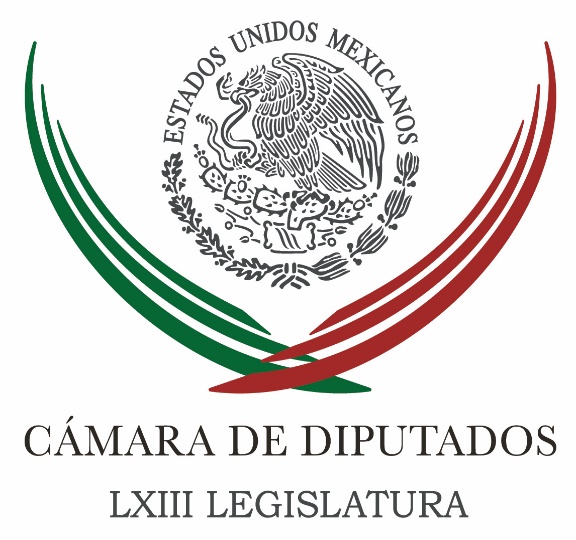 Carpeta InformativaTercer CorteResumen: Rechaza el PRD en la Comisión Permanente perdón y olvido, planteado por AMLOSenadores y diputados del PRD y PAN ven posible pago de facturas en la liberación de Elba Esther GordilloGamboa desea suerte a López Obrador y advierte que ya se dará cuenta de lo que es gobernarMensaje de AMLO da certeza: INENo buscaremos someter a otros Poderes.- AMLOCongratula PRI entrega de constancia a AMLODeseamos que a AMLO le vaya bien; seremos responsables: ZepedaLa entrega-recepción comenzará este jueves; Sánchez Cordero y Alcalde harán contactosEmpujaremos el incremento del salario mínimo: Alcalde08 de agosto de 2018TEMA(S): Trabajo Legislativo FECHA: 08/08/18HORA: 14:55NOTICIERO: Enfoque EMISIÓN: Tercer Corte  ESTACION: Online GRUPO: NRM Comunicaciones0Rechaza el PRD en la Comisión Permanente perdón y olvido, planteado por AMLOSenadores y diputados del Partido de la Revolución Democrática PRD, criticaron la postura de Andrés Manuel López Obrador, al iniciar en Chihuahua los foros públicos de pacificación, ya que ignoró el reclamo de los familiares de las víctimas de actos criminales, al imponer su visión de perdonar a delincuentes con el fin de pacificar al país.De entrada, Angélica de la Peña, presienta de la comisión de derechos humanos del senado, considero que no se puede pacificar al país, pasando por encima de la ley, ofreciendo amnistía a delincuentes y pidiendo a las víctimas que acepten un proceso de perdón y olvido.De la Peña Gómez, dijo que la ley es muy clara y una ley de amnistía solo encuadra en caso de una lucha o guerra civil, cuando grupos sociales se enfrentan entre sí o contra el estado, pero no cuando se trata de criminales y narcotraficantes que han ensangrentado al país, como parte de sus actividades ilícitas.Jesús Zambrano, coordinador de los diputados del sol azteca, dijo que López Obrador llego a estos foros con una visión preconcebida, con decisiones tomadas y un plan que no contempla la opinión o el punto de vista de los familiares de las víctimas de la violencia, de la omisión oficial y la delincuencia organizada.Por ello dejo en claro que no estarán de acuerdo en avalar una ley de amnistía que implique perdón y olvido y mucho menos borrón y cuenta nueva. /gh/mTEMA(S): Trabajo Legislativo FECHA: 08/08/18HORA: 14:19NOTICIERO: Enfoque EMISIÓN: Tercer Corte  ESTACION: Online GRUPO: NRM Comunicaciones0Senadores y diputados del PRD y PAN ven posible pago de facturas en la liberación de Elba Esther GordilloLa liberación definitiva de Elba Esther Gordillo desató en el congreso una ola de especulaciones y preguntas, al coincidir con la asunción de Andrés Manuel López Obrador como presidente electo.De entrada, el coordinador del PRD en la Cámara de Diputados, Jesús Zambrano, dijo que este hecho podría ser el inicio de un pago de facturas, por el apoyo que dio la ex dirigente magisterial a la campaña del tabasqueño y dijo que se presta a muchas suspicacias, ya que también daría pie a pensar que a partir de esta exoneración, se abre la puerta a un proceso de perdón a los corruptos del actual sexenio.Dejó en claro que sería muy preocupante que luego de liberar a Gordillo Morales, siguiera el perdón a Javier y César Duarte, Roberto Borge y otros gobernadores del PRI, acusados de robarse el dinero público en sus estados o el temido pacto de impunidad para las corruptelas cometidas en la actual administración.En tanto, el senador del PAN, Héctor Larios Córdoba, acusó que el encarcelamiento de Elba Esther Gordillo tuvo motivos políticos y confió que ahora su liberación no obedezca a un pago de facturas o este motivado también por móviles ajenos a la impartición de justicia y el castigo a presuntos actos de corrupción.Ambos legisladores señalaron que tanto la PGR como el poder Judicial quedan mal parados y están obligados a explicar porque se vino abajo el caso, porque se integró mal una averiguación previa y porque finalmente los jueces no encontraron elementos suficientes para mantener en prisión a la ex dirigente magisterial. /gh/mTEMA(S): Información GeneralFECHA: 08/08/18HORA: 17:11NOTICIERO: Noticias MVS.comEMISIÓN: Tercer CorteESTACION: InternetGRUPO: MVSGamboa desea suerte a López Obrador y advierte que ya se dará cuenta de lo que es gobernarGerardo Cedillo, reportero: El coordinador del PRI en el Senado, Emilio Gamboa, calificó el discurso de Andrés Manuel López Obrador como un mensaje de paz y tranquilidad y aceptó que sí se le puede recortar al presupuesto para sacar adelante los proyectos de austeridad que plantea el presidente electo, siempre y cuando no se afecten derechos de los trabajadores.Luego de proponer un receso en la Comisión Permanente para ver por televisión desde el pleno la sesión en la que se entregó la constancia de mayoría como presidente electo, Gamboa dijo en entrevista que el PRI le puesta a que le vaya bien al gobierno de López Obrador y cuando no estén de acuerdo se lo harán saber.Dijo que los priistas quieren a este país y van a gobernar de acuerdo a lo que creen, en lo que no estén de acuerdo se lo haremos sentir al presidente con pleno respeto, pero siempre le van a apostar a que a México le vaya bien.Respecto a si el proyecto de austeridad y los 12 puntos convencen al PRI, Emilio Gamboa respondió que ya se dará cuenta de lo complejo que es gobernar.“Ahora que entre y se dé cuenta de lo complejo que es la administración ´publica se va a dar cuenta de qué es gobernar”. Todavía no está gobernando, está haciendo ofrecimientos, hay que ser respetuosos. Él reiteró que va a cumplir con todos los compromisos que ofreció en campaña, nosotros en 20 días dejaremos el congreso y le deseo de verdad buena suerte al próximo presidente de México”.Manifestó que diputados o senadores están en su derecho de recortarse prestaciones o sueldos y ahí se tendrán que poner de acuerdo todas las fuerzas políticas, pero no afectar derechos de los trabajadores.En ese sentido, se refirió en el aumento de más de 35 mil millones de pesos que informó la Secretaría de Hacienda al Congreso y aceptó que de ahí y otros rubros se puede recortar para sacar adelante los proyectos de austeridad del tabasqueño.“Sin duda. Yo creo que hay manera de recortar el presupuesto, siempre lo hubo. Yo viví junto al presidente Miguel de la Madrid y recortábamos el presupuesto porque no alcanzaba y no teníamos el dinero y estoy convencido de que el presupuesto que se va presentar y a aprobar van a tener manera de hacer recortes”.Por otra parte, Gamboa calificó el discurso de López Obrador como un mensaje de tranquilidad, donde exhorta a todos los mexicanos a llevar un país en paz, y desarrollo económico.Finalmente, señalo que está convencido de que empieza una nueva etapa el próximo 1 de diciembre, por lo que le deseó mucho éxito. Masn/mTEMA(S): Información GeneralFECHA: 08/08/18HORA: NOTICIERO: Noticias MVS.comEMISIÓN: Tercer CorteESTACION: InternetGRUPO: MVSMensaje de AMLO da certeza: INERené Cruz González, reportero: El presidente del Instituto Nacional Electoral (INE), Lorenzo Córdova Vianello, afirmó que el mensaje del presidente electo, Andrés Manuel López Obrador, de respetar la división de poderes, es una postura que da certeza.En entrevista, luego de la sesión solemne, indicó que el discurso del político tabasqueño es un mensaje republicano, mismo que hay que celebrar.Por su parte, el senador electo por Morena, Ricardo Monreal Ávila, destacó que a partir de este miércoles, el ex jefe de gobierno se enfrenta a una cruda realidad, la cual sabrá afrontar.Asimismo, el ex jefe delegacional en Cuauhtémoc hizo un llamado a la ciudadanía a tener confianza, ya que todo saldrá bien.En su oportunidad, la dirigente nacional del PRI, Claudia Ruiz Massieu, aseveró que con la entrega de la constancia de presidente electo, inicia una nueva etapa en la historia de México. Masn/mTEMA(S): Información General FECHA: 08/08/18HORA: 13:28NOTICIERO: Reforma EMISIÓN: Tercer Corte  ESTACION: onlineGRUPO: C.I.C.S.A.0No buscaremos someter a otros Poderes.- AMLOTras ser declarado Presidente electo, Andrés Manuel López Obrador ofreció respeto absoluto a la autonomía de los otros Poderes de la Unión y las entidades autónomas del Estado."En el nuevo Gobierno el Presidente de la República no tendrá palomas mensajeras ni halcones amenazantes", dijo en la sesión solemne realizada en la sede del TEPJF. "Ninguna autoridad encargada de impartir justicia será objeto de presiones ni de peticiones ilegítimas cuando esté trabajando en el análisis, elaboración o ejecución de sus dictámenes y habrá absoluto respeto a sus veredictos".Agregó que no buscará someter a otros Poderes y que cada uno actuará en el ámbito de su competencia con el propósito de que la suma de sus trabajos fortalezca a la República."El Ejecutivo no será más el poder de los Poderes", afirmó.Al inicio de su discurso, el ex candidato de Juntos Haremos Historia recordó a líderes sociales."Ellos contribuyeron a que se hiciera realidad esta transformación en nuestro País", dijo."Muchos dirigentes sociales, políticos, que se nos adelantaron, que están, seguramente, muy contentos en la gloria, porque el infierno no existe".El tabasqueño rindió un homenaje al pueblo de México."Agradezco a los ciudadanos que depositaron en mí su confianza y reconozco la madurez política de quienes aceptaron los resultados electorales", comentó.Afirmó que la gente votó por un Gobierno honrado y justo."La mayoría están hartos de la prepotencia, del influyentismo, de la deshonestidad, de la ineficiencia", señaló.Los mexicanos, continuó, votaron también para que se ponga fin a las imposiciones y a los fraudes electorales."Quieren castigo por igual para los corruptos", expresó.López Obrador recordó que siempre ha actuado por principios."Voy a cumplir todos los compromisos de campaña, no le voy a fallar a los ciudadanos"."Qué viva nuestra República, qué viva la voluntad soberana del pueblo. ¡Viva México, viva México, viva México!", finalizó su mensaje. /gh/mTEMA(S): Información GeneralFECHA: 08/08/18HORA: NOTICIERO: Noticias MVS.comEMISIÓN: Tercer CorteESTACION: InternetGRUPO: MVSCongratula PRI entrega de constancia a AMLONora Bucio, reportera: La presidenta nacional del PRI, Claudia Ruiz Massieu, “saludó” la entrega de la constancia de mayoría a Andrés Manuel López Obrador como presidente electo de México por parte de la autoridad electoral.Al asegurar que en el PRI quieren que le vaya bien a México, Ruiz Massieu señaló: “Seremos una oposición institucional, pero no obsequiosa. Apoyaremos todo lo que, sin transgredir nuestra Constitución, beneficie a las familias mexicanas y permita a México enfrentar los retos que tenemos. No seremos una oposición por consigna que busque obstruir la labor del gobierno, por rentabilidad electoral o mezquindad política”.Agregó que con la entrega de la Constancia de Mayoría a López Obrador, se confirma la vocación democrática del país y la fortaleza de sus instituciones, porque se reconoce que en la jornada electoral, la mayoría de los ciudadanos que acudieron a votar, respaldaron el proyecto encabezado por Andrés Manuel López Obrador, decisión confirmada por el Tribunal Electoral del Poder Judicial de la Federación.“Saludamos la entrega de su constancia de mayoría con la que inicia una nueva etapa en nuestra vida institucional. En el PRI queremos que a México le vaya bien; por décadas hemos construido un sistema democrático que descansa en principios como el federalismo, la separación de poderes, un régimen de pesos y contrapesos y el respeto a la pluralidad; donde las voces que disienten se expresen en plena libertad, y donde el gobierno no sólo se legitima por las mayorías electorales, sino por el ejercicio cotidiano que beneficie a todos los mexicanos”, señaló la presidenta del Revolucionario Institucional. Masn/mTEMA(S): Información GeneralFECHA: 08/08/18HORA: 14:36NOTICIERO: Político MXEMISIÓN: Tercer CorteESTACION: InternetGRUPO: Deseamos que a AMLO le vaya bien; seremos responsables: ZepedaLuego de que el presidente electo, Andrés Manuel López Obrador, recibiera su constancia de mayoría, el dirigente nacional del PAN, Damian Zepeda, aseguró que su partido apoyará lo que sea positivo para el país y deseó que “al próximo presidente le vaya bien, porque así le irá bien a México”.“Deseamos que al próximo presidente le vaya bien, porque así le irá bien a México… Somos demócratas y reconocemos el resultado electoral. El pasado 1 de julio se expresó un deseo mayoritario de cambio que supo encarnar el hoy presidente electo”, aseguró Zepeda Vidales en un comunicado.El líder del PAN, aseguró que Acción Nacional será una oposición responsable, constructiva y firme, “que apoyará en todo aquello que sea positivo para el país, pero señalará con firmeza todo aquello que vaya en contra del interés general”.Destacó que el PAN siempre estará abierto a entablar un diálogo constructivo con el próximo gobierno y las distintas bancadas legislativas, a fin de poder construir acuerdos en beneficio de México y también para manifestar sus opiniones y defensa de los intereses ciudadanos, cuando estos sean vulnerados, como sucedería con algunas de las propuestas que se han anticipado, como el rechazo al fiscal general autónomo e independiente.“El PAN seguirá siendo útil a México, hoy estamos llamados a ser la oposición responsable del país, constructiva, firme, congruente, y eso es lo que vamos a hacer”, puntualizó Zepeda. Masn/mTEMA(S): Información GeneralFECHA: 8/08/18HORA: 18:08NOTICIERO: El Economista.comEMISIÓN: Tercer CorteESTACIÓN: Online GRUPO: El Economista0La entrega-recepción comenzará este jueves; Sánchez Cordero y Alcalde harán contactosLos nuevos Secretarios de Estado, como Olga Sánchez Cordero y Luisa María Alcalde, anunciaron que a partir de este jueves buscarán a los titulares de las Secretarías de Gobernación y Trabajo a fin de iniciar el proceso de entrega-recepción de las dependencias, así como el análisis de la información y evaluar la situación en la que recibirán el gobierno.La mañana de este miércoles, Andrés Manuel López Obrador fue declarado oficialmente como ganador de la elección presidencial del 1 de julio, lo que marca el punto de inicio del proceso de transición en el gobierno federal. El cambio de administración, cuando Enrique Peña Nieto dejará la Presidencial, se llevará a cabo el 1 de diciembre de 2018.Olga Sánchez Cordero, futura Secretaria de Gobernación, dijo que pedirá una audiencia con el actual titular, Alfonso Navarrete Prida, y a la que irá acompañada de los próximos subsecretarios Tatiana Clouthier, Zoé Robledo y Alejandro Encinas. “Nos ha encomendado (el presidente electo Andrés Manuel López Obrador) a la licenciada Clouthier y a mí, pero también al subsecretario Zoé Robledo que está nombrado subsecretario, a Alejandro Encinas, entonces, yo creo que en cada uno de las competencias de nosotros, vamos ya empezar la transición”, aseveró.Sobre los nombramientos pendientes de titulares de las Secretarías de la Defensa Nacional y Marina, Olga Sánchez Cordero dijo que seguramente López Obrador consultará a los mandos militares sobre perfiles para dichos nombramientos. Considero que posiblemente pueda solicitar una terna en cada dependencia, a fin de tomar una decisión de quiénes serán los próximos Secretarios de esas instancias.Sánchez Cordero consideró que la relación del próximo Presidente de la República con las Fuerzas Armadas, “va a ser maravillosa la relación que va a tener”.Contactos en Secretaría del TrabajoLa próxima titular de la Secretaría de Trabajo y Previsión Social, Luisa María Alcalde, informó que buscará a partir de este jueves al actual secretario del ramo, Roberto Campa Cifrián. “Buscar al Secretario del Trabajo y empezar todo un proceso ya de transición, yo estoy convencida de que hay todas las intenciones de que se lleve a cabo de manera tranquila, entonces, yo creo que va a estar muy bien. Hay que organizarnos para conocer la información que no está disponible y accesible”, refirió.Mencionó que en su caso tendrá como prioridad encomendada por López Obrador, la implementación del programa Jóvenes Construyendo el Futuro, para becar a muchachos a fin de que estudien y trabajen, programa que deberá funcionar a partir del 1 de diciembre.Otro tema que le corresponderá, dijo, será lograr que haya por consenso un aumento al salario mínimo para el 2019, el cual estimó que podría ser de 102 pesos.“Uno de los enormes retos, y la gente está esperando, que se respeten sus derechos laborales, que acabemos con el empleo precario, y para ello necesitamos incrementar los salarios de las mujeres y hombres. Un compromiso que se hizo es el salario mínimo y vamos a ir por ahí. Estamos ya platicando para ver un incremento importante para 2019, pero esto va a ser periódico como lo venimos diciendo. Estamos pensando que pueda llegar a 102 pesos en 2019”, aseveró.   Jam/mTEMA(S): Información GeneralFECHA: 8/08/18HORA: 19:16NOTICIERO: Milenio.comEMISIÓN: Tercer CorteESTACIÓN: Online GRUPO: Milenio0Empujaremos el incremento del salario mínimo: AlcaldeLa próxima secretaria del Trabajo dijo que convencerán al gobernador de Guanajuato de los beneficios para el estado del traslado de la dependencia a León; dijo que el salario mínimo en la frontera va al doble.MILENIO DIGITAL.- México. La propuesta para ser la próxima secretaria del Trabajo, Luisa María Alcalde, dijo que los proyectos de crecimiento en el sureste del país permitirán de manera paulatina ir recuperando el salario mínimo, dijo en la frontera será el doble. En entrevista con Azucena Uresti para Radio Fórmula, Luis María Alcalde dijo que se acercará al Banco de México para tratar el tema del incremento del salario mínimo para que los trabajadores puedan vivir con dignidad. "La idea es platicar con el Banco de México, ya hemos estado hablando con sectores empresariales y con sectores de organizaciones de trabajadores, lo que sí es claro y sí te puedo asegurar es que nosotros vamos a empujar el incremento del salario mínimo, va al doble en el norte del país, la idea es que de manera paulatina vayamos rescatando el salario mínimo para que realmente pueda ser finalmente esta figura para la que creado que es un piso mínimo para que cualquier mujer u hombre que vive de su trabajo pueda vivir con dignidad". Luisa María Alcalde culpó al gobierno del estancamiento del salario de los trabajadores. "A mí me parece que lo han dejado, ha sido una decisión del gobierno el dejarlo estancado y ahora la idea es que con más crecimiento con todos estos nuevos proyectos de los que hablabas tú que van a impulsar el sur-este del país y alrededor del territorio va a permitir que vayamos recuperando el salario mínimo". El traslado de la Secretaría del Trabajo a León, Guanajuato Luisa María Alcalde dijo que el traslado de la dependencia a León será un proceso paulatino pues apenas tendrá acercamiento formal con Roberto Campa, actual titular de la Secretaría del Trabajo. "La idea es que va a ser un proceso que no se va a hacer de la noche a la mañana pero sí queremos ir haciéndolo de manera paulatina. Nosotros estamos pensando, por ejemplo, empezar quizá primero, nosotros nos vamos a León, Guanajuato, y la idea es empezar con la coordinación de Jóvenes Construyendo el Futuro, del Servicio Nacional de Empleo, entonces vamos a ver en esta etapa de transición que tengamos más elementos, más información como por ejemplo cómo podría darse este cambio de sede". Alcalde dijo que todavía no tiene fecha para cambiar de despacho de la Ciudad de México a León, pero no descartó que los primeros días del 2019 "podremos estar nosotros por allá". Ante la negativa del gobernador de Guanajuato, Miguel Márquez, en el sentido de que el estado carece de la infraestructura necesaria para que la Secretaría del Trabajo opere desde allá y reciba a todos los trabajadores y sus familias, Alcalde dijo: "Claro que entendemos que puede haber ciertos problemas, entonces la idea es que va a ser paulatino, no creo que haya ningún problema y lo vamos a convencer (al gobernador) de que al contrario, esta es un idea que lo que pretende es que haya desarrollo en todo el país y no se centralice todas las secretarías, eso va a ayudar al crecimiento más parejo en el territorio nacional". Alcalde dijo que aún desconoce el número de trabajadores que se trasladarían a León, pues en próximos días tendrá un acercamiento formal con el actual secretario del Trabajo.   Jam/m